أثر استراتيجية معالجة المعلومات في تحصيل مادة الجغرافية والدافع المعرفي لدى طالبات الصف الخامس الأدبيأ.م.د. نجدت عبد الرؤوف عبد الرضا                      د. هيفاء عبد بدنجامعة بغداد / كلية التربية ابن رشد                          معهد أعداد المعلمينThe Impact of Information Processing Strategy on Acquisition of Geography and the Intellectual Motivation for the Female Students in the Fifth Preparatory Class / Literary BranchAssist. Prof. Dr. Najdat Abdul Ra'oof Abdul RidhaUniversity of Baghdad / College of Education - Ibn RushdDr. Haifa Abd BidanInstitute of Teachers AbstractThe aim of this research is to find out "the impact of information processing strategy on acquisition of geography and the intellectual motivation among the female students in the fifth preparatory class / the literary branch." To achieve this, researchers had chosen empirically two sets of students in several variables consisting of educational material: the  first three lessons of the book of natural geography prepared for to fifth preparatory class / the literary branch. The tool of the research was to test the collection prepared by the researchers which consists of (50) items experiential reality (42) items of multiple-choice and (8) items of essay were verified. The measure of motivation cognitive component of (44) items  have also been verified. The experiment covered a chapter with full academic processes. The data and the results showed a statistically significant superiority of the experimental group to the control group in acquisition and motivation.الملخص	يرمي هذا البحث إلى معرفة "أثر استراتيجية معالجة المعلومات في تحصيل مادة الجغرافية والدافع المعرفي لدى طالبات الصف الخامس الأدبي".ولتحقيق ذلك أختار الباحثان تصميماً تجريبياً ذا ضبط جزئي لمجموعتي البحث وكافأ طالبات مجموعتي البحث في عدة متغيرات وتمثلت المادة التعليمية الخاضعة للتجريب بالفصول الثلاثة الأولى من كتاب الجغرافية الطبيعية المقرر للصف الخامس الأدبي، أما أداتا البحث فقد تمثلت باختبار التحصيل الذي أعده الباحثان مكوناً من (50) فقرة اختبارية بواقع (42) فقرة من نوع الاختيار من متعدد و(8) فقرات من نوع الاختبارات المقالية وتم التحقق من صدقه الظاهري والمحتوى، ومقياس الدافع المعرفي المكون من (44) فقرة اختبارية وأيضاً تم التحقق من صدقه الظاهري والصدق البناء، واستمرت التجربة فصلاً دراسياً كاملاً وبمعالجة البيانات إحصائياً أظهرت النتائج تفوق المجموعة التجريبية على المجموعة الضابطة في التحصيل والدافع المعرفي.الفصل الأولمشكلة البحث:تعتمد بعض المدارس طرائق وأساليب تقليدية في تدريس مادة الجغرافية والمواد الأخرى والتي تتصف بالتركيز على الحفظ والتلقين، وإن هذه الطرائق قد تؤدي إلى تكليف المتعلمين بحفظ قدر كبير من المادة وتذكرها واسترجاعها دون تعليمهم أو توجيههم إلى الطرائق العلمية في تخزين واسترجاع المعلومات ومعالجتها.لذا يرى عدد من الباحثين أن ضعف قدرة المتعلمين على تذكر معلوماتهم السابقة قد يعود إلى عوامل عدة منها فشلهم في ترميز المعلومات أو عدم دقتهم في تخزينها خلال المعالجات المعرفية أضافة إلى انخفاض درجة الانتباه والاهتمام الذي يبدونه من خلال هذه المعالجات (العتوم، 2004، ص137)، في حين يرى كل من (Cook & Mayer 1983) أن سبب ضعف المتعلمين في المواد الدراسية بشكل عام يعود إلى أساليب المعالجة لديهم بكونها تمتاز بالسطحية وعدم التعمق إذ يتطلب من المتعلم البحث عن المعلومات المهمة لكي يتذكرها بدلاً من محاولة ربط المعلومات الواردة بين الأسطر مع الظاهرة المدروسة .                               (Cook & Mayer, 1983, p:50)وبالاتجاه نفسه يرى (خزام 1994) أن من أهم أسباب قصور التعليم المدرسي يتمثل بتدني قدرة المتعلمون على معالجة المعلومات مما يجعلهم لا يستثمرون عقولهم عند القراءة والاستماع والمناقشة وأن ضعف قدرتهم على الإنجاز لايعود بالضرورة إلى انخفاض درجة الذكاء لديهم أو نقص في الجهد المبذول وعدم الميل للدراسة وإنما يعود إلى انخفاض المستوى المهاري لديهم في تنظيم المعلومات المدرسية ومعالجتها وعدم معرفتهم بطرق تجهيز ومعالجة المعلومات بشكل جيد (خزام، 1994، ص39).وقد لاحظ الباحثان من خلال خبرتهما في مجال التدريس معاناة الكثير من المتعلمين من نسيان المواد والمعلومات التي درسوها سابقاً وحفظوها وضمنوا حسن استرجاعها عند تعرضهم لموقف أو مشكلة معينة تتطلب حلاً، فهم يعجزون عن استرجاع المعلومات ذات العلاقة بالموقف أو المشكلة، فالنسيان عندما يحدث على هذا النحو فأنه يضعف من قيمة الهدف الأساسي الذي تسعى التربية لتحقيقه وهو تمكين المتعلمين من تمثيل المعلومات ودمجها في بنائهم المعرفي كما وان الكثير من المدرسين يستخدمون أساليب قد تكون مجحفة في عملية التعليم والتعلم فهم يقومون بعملية حشو لأدمغة المتعلمون بالمعلومات دون تبصرهم بالكيفية التي تتم بوساطتها عملية اكتسابها كما إنهم يلزمون طلبتهم بأنماط محددة من الأداء الذي يشجع على الحفظ الآلي أكثر من تشجيعهم على التفكير.        (عدس، 2000، ص35)وبذلك يعتقد الباحثان بأن المدرسين يسوغون سلوكهم هذا بحجة عدم وجود الوقت الكافي للخروج عن هدف توصيل المعرفة الدقيقة للمتعلمين (المحتوى التعليمي) والانتقال بهم إلى هدف تعليم استراتيجية معالجة المعلومات إذ يعد الكثير منهم إن تحقيق هذا الهدف صعباً ويحتاج إلى الكثير من الوقت والجهد الذي لا يتوافر لديهم في حين يرى البعض الآخر منهم أن صعوبة تحقيق هذا الهدف قد يرجع إلى ضخامة المناهج الدراسية وامتلائها بالتفاصيل والمعلومات مما يجبر المدرس على استخدام طريقة استظهار المعلومات لتوصيل هذا الكم الهائل من المعرفة، وعليه أرتأ الباحثان تجريب استراتيجية معالجة المعلومات من خلال تدريس مادة الجغرافية المقررة لطالبات الصف الخامس الأدبي لاعتقادهما بأن هذا الأجراء قد يساعدهن على تعلم مادة الجغرافية بعمق وتغيير أسلوبهن في التعامل مع المعلمات المقدمة إليهن وكيفية ترميزها وخزنها في بنيتهن المعرفية والكيفية التي يتم بها استدعاء المعلومات عند الحاجة لحل مشكلة معينة وعليه فإن مشكلة البحث الحالي يمكن أن تحدد بالإجابة عن السؤال الآتي: هل لاستراتيجية معالجة المعلومات أثر في تحصيل مادة الجغرافية والدافع المعرفي لدى طالبات الصف الخامس الأدبي؟أهمية البحث والحاجة أليهإن النظرة الحديثة للتربية تتمثل في أنها عملية تهدف إلى توفير البيئة الملائمة التي تساعد على تشكيل الشخصية الإنسانية لأفراد المجتمع وتمكنهم من اكتساب الصفات الاجتماعية من خلال النمو المتوازن جسمياً وعقلياً ونفسياً على وفق الإطار الايديولوجي للمجتمع فنجد أن للتربية دوراً رئيساً في تكوين الإنسان عن طريق ترقية جميع أوجه الكمال الذي يمكن ترقيتها فهي عملية مخططة ومنظمة تهدف إلى مساعدة الفرد على النمو السوي المتكامل قادراً على التكيف مع نفسه ومع ما يحيط به (الحيلة، 2007، 19).وإن التطور في التربية يتطلب متطلبات جديدة تستهدف تمكين الطالب من استيعاب الثقافة ومستلزماتها حتى تتمكن أن تتواصل مع ما يجري من حولها عن طريق اهتمامها الكبير بالاستراتيجيات وطرائق التدريس واتخاذها ركناً من أركان بناء العملية التعليمية بوصفها وسيلة فعالة في إنجاح العملية التربوية لما لها من أثر في تفكير الطالب. (الخفاجي، 2011، 45).فالتربية الحديثة أعطت أهمية كبيرة للطرائق والاستراتيجيات التدريسية ونظرت إليها على أنها حجر الزاوية في العملية التعليمية لما لها من أهمية كبيرة في تحقيق أهدافها وترجمة أهداف المنهج إلى المفاهيم والاتجاهات والميول التي تتطلع المدرسة إلى تحقيقها وفي تحقيق نوع التعلم ودرجة السهولة والصعوبة التي يتم فيها ولها تأثير واضح في مواقف الطلبة واتجاهاتهم نحو المادة الدراسية ونحو مدرسيهم، لذا أصبحت استراتيجيات وطرائق التدريس جزء من المنهج المدرسي وليس مجرد نشاط يجري بجواره. (رزوقي وآخرون، 2005، 9).وللمنهج علاقة وثيقة بطرائق التدريس لأن طريقة التدريس تعد من الوسائل المهمة في ترجمة المنهج إلى ما يبغي إليه المدرس من تحقيقه من عادات وميول واتجاهات (الموسوي، 1997، 233).ولما كانت طرائق التدريس والأساليب المتبعة فيها عنصراً مهماً من العناصر الأساسية المكونة للمنهج فهي ترتبط ارتباطاً قوياً بالأهداف والمحتوى والوسائل التعليمية والتقويم وتؤدي دوراً في تحقيق الأهداف إذ يتحدد من خلالها دور كل من المدرس والمتعلم في العملية التعليمية، والطريقة التدريسية وأساليبها ليست واحدة في كل عصر وفي كل مجتمع بل هي وليدة حاجات وظروف ومطالب اجتماعية فهي تتغير بتغير الأهداف والاهتمامات التربوية لمواجهة متطلبات المجتمع وحاجاته. (الموسوي، 1994، ص24-25)ولهذا فإن معرفة المدرس الواسعة بطرائق التدريس واستراتيجيات التعليم المتنوعة وقدرته على استعمالها تساعده بلا شك في معرفة الظروف التدريسية المناسبة للتطبيق حتى تصبح عملية التعليم شيقة وممتعة للطلبة ومناسبة لقدراتهم ووثيقة الصلة بحياتهم اليومية وحاجاتهم وميولهم ورغباتهم وتطلعاتهم المستقبلية. (توفيق والحيلة، 2002، ص57)ومن أجل الوصول إلى المرحلة المرجوة فعلى المدرس تطوير مهاراته في كافة المجالات التربوية ومعرفة أرقى السبل للوصول إلى عقول الطلبة حيث ازدادت الحاجة إلى توظيف العديد من الاستراتيجيات التربوية الحديثة للسعي نحو تطوير مهارات الطلبة على التفكير والبحث (الصرايرة وآخرون، 2009، ص7).ومن العلوم التي يجب الاهتمام بطرائق تدريسها مادة الجغرافية إذ لم يعد مجرد نقل المعرفة فيها إلى الطلبة بل هو عملية تعنى بنموه (عقلياً ووجدانياً ومهارياً) وبتكامل شخصيته من مختلف جوانبها وتعليمهم كيف يفكرون لا كيف يحفظون المقررات والكتب والمناهج الدراسية عن ظهر قلب دون فهمها وإدراكها أو توظيفها في حياتهم اليومية. (زيتون، 1996، ص133)تعد الجغرافية من المواد التي تسهم في بناء الأبعاد العقلية والاجتماعية والنفس حركية للطلبة إلا أن طرائق وأساليب تدريسها ما زالت أسيرة المفهوم الضيق الذي يعتمد على حشو ذاكرة المتعلم بالحقائق والمعلومات التي تعتمد على الحفظ والاستظهار. (العمر، 2001، ص3)فالجغرافية علم يقوم على ملاحظة ظواهر سطح الأرض وتحليل العوامل التي توضح اختلاف أنواعها أو درجة كثافتها من مكان لآخر .                                   (المياح، 1970، ص40)أصبحت الجغرافية في عصرنا المتطور علماً مهماً وذلك لأنها تسهم في إبراز النواحي الاقتصادية وطرائق استثمارها ومعطيات البيئة وجهود الإنسان في تصنيفها وتدرس الظواهر الطبيعية وتفاعل الإنسان معها. (الغزالي، 2004، 5)إن الأحداث المتسارعة في ميدان تكنولوجيا المعلومات التي ألقت بظلالها على العملية التعليمية- التعلمية، ألزمت على كل مدرس بتبني نظرية في تدريسه لطلبته إذ أصبح مهندساً للدروس الصفية من خلال تبنيه نظرية تستند إلى أسس بحثية. (نوفل، 2007، ص181)وتأتي في هذا السياق نظرية معالجة المعلومات التي تعد من أحدث النظريات المعرفية الحديثة حيث أحدثت ثورة في مجال الذاكرة وعمليات تعلم المتعلم فضلاً عن دراسة اللغة والتفكير وهي تختلف عن النظريات المعرفية القديمة من حيث عدم الاقتصار على وصف العمليات المعرفية بل حاولت تفسير آلية حدوث العمليات ودورها في معالجة المعلومات وإنتاج السلوك، وظهر هذا الاتجاه في أواخر الخمسينات من القرن الماضي مستفيداً من التطورات التي حصلت في مجال علم الاتصالات والحاسوب حيث استخدم العلماء تفسير ما يحدث داخل نظام معالجة المعلومات لدى المتعلم على نحو مناظر لما يحدث في أجهزة الاتصال والحاسوب من عمليات تحويل الطاقة المستقبلة على شكل موجات صوتية إلى شكل آخر من الطاقة إذ اعتمدت على مبدأ النظام المكون من ثلاث أجزاء رئيسية هي:  مدخلات عمليات مخرجات (أبو حطب وصادق، 1980، ص21)وتتحدى هذه النظرية الفكرة السلوكية التي ترى بأن جميع أشكال التعلم تتضمن تشكيل ارتباطات بين المثيرات والاستجابات ونظرية معالجة المعلومات أقل اهتماماً بالشروط أو الظروف الخارجية حيث تركز بدلاً من ذلك على العمليات العقلية الداخلية التي تتوسط بين المثيرات والاستجابات وتنظر إلى المتعلم كونه باحثاً نشطاً عن المعلومات ومعالجتها في الوقت نفسه.(أبو جادو، 2009، ص217).لذا أصبحت استراتيجيات معالجة المعلومات وتطويرها ضرورة تربوية ويجب أن تتفق استراتيجيات تعلم المتعلم مع استراتيجيات التدريس التي يقدم من خلالها مدرسو المواد التعليمية خبرات ومعارف المنهاج الدراسي (الخزرجي، 2011، ص5)وتمر هذه الاستراتيجيات بثلاث مراحل هي:مرحلة الترميز (المسجل الحسي) وفيها تجري المعالجة المتسلسلة.مرحلة الاحتفاظ (الخزن).مرحلة الاستعادة (التذكر والاسترجاع) وتشمل مرحلة البحث عن المعلومات ومراجعتها وتنظيمها. (الهاشمي، 2008، ص207).وفيما يلي عرض لمجموعة من هذه الاستراتيجيات : 1- إستراتيجية التنظيم: تهدف إلى تعليم المتعلمين كيفية تنظيم أفكارهم ومعلوماتهم على أساس العناصر المشتركة التي تجمع بينها لتخزن في الذاكرة على شكل أنماط عامة ووحدات مجردة من خلال إدراك العلاقات المشتركة بين المعلومات وبذلك تستهدف مساعدة المتعلمين في زيادة معنى واستيعاب الموضوعات الدراسية الجديدة.2-إستراتيجية التصنيف: تستهدف تعليم المتعلمين تصنيف المعلومات والحقائق والأشياء والأدوات في مواقف معينة وتساعد هذه الإستراتيجية في توثيق المعلومات وتنظيمها وسهولة استرجاعها (أبو رياش، 2009، ص264).3-إستراتيجية المذاكرة: تستهدف تعليم المتعلمين المذاكرة المناسبة لكل مادة تعليمية وتتمثل طريقة المذاكرة الفعالة بخمس خطوات هي: أ– التصفح والاستكشاف  ب- التساؤل  ج- القراءة بصمت د- التسميع   هـ- المراجعة.4-إستراتيجية التطبيق: تستهدف تعليم المتعلمين كيفية تطبيق المعلومات وتتألف من توظيف المعلومات المتعلمة في مواقف تعليمية جديدة وتوليف المعلومات المأخوذة من نصوص مختلفة وتكوين مخططات وأشكال توضيحية وكيفية تعليمهم للوصول إلى الاستنتاج.5-إستراتيجية تقويم المعلومات ونقدها:تحقق عن طريق تقويم كيفية حدوث التعلم عند المتعلمين وملاحظة درجة تقدمهم نحو تحقيق الأهداف واستخدام إستراتيجيات بديلة لتحقيق الأهداف التي لم تحقق وتدريب المتعلمين على آليات التعامل مع الأخطاء وكتابة ملخص للمادة.                                                (الغريري، 2003، ص241)6-إستراتيجية الاحتفاظ بالمعلومات الدراسية وتذكرها.يرى (Bafuo 1981) إن هناك عوامل تساعد على الاحتفاظ بالمعلومات من خلال الذاكرة اللفظية أو السمعية أو الاثنين معاً وهي إجابات المتعلمين على أسئلة المدرس وصياغة أسئلة لنفسهم ويجيبوا عنها.7- إستراتيجية التذكر والاستعداد للامتحان.تستهدف إلى  كيفية الاستعداد للأسئلة وتذكرها.8- إستراتيجية إدارة الوقت:إن تعليم المتعلم على إستراتيجية تنظيم الوقت وفق جدول زمني يوفر له قدراً من المرونة لمواجهة مقتضيات الأمور وتمكنه بعد ذلك أن يضع حداً لتردده على أن يراعي عند تخطيط الوقت أسباب تخصيص الساعات المحددة لهذه المواد دون غيرها.(الحسين، 2001، ص75).أما الاستراتيجية التي أستخدمها الباحثان في هذا البحث هي أستراتيجية التصنيف. أما الدوافع فأنها تعد من أهم العوامل التي تسهم في التربية بوجه عام والتعلم بوجه خاص، فالتعلم الناجح هو التعلم القائم على دوافع المتعلمين وحاجاتهم وكلما كان موضوع الدرس مشبعاً لهذه الدوافع والحاجات كانت عملية التعلم أقوى وأكثر حيوية لذا ينبغي أن يوجه نشاط المتعلمين بحيث يشبع الحاجات الناشئة لديهم ويتفق مع ميولهم ورغباتهم (كراجة، 1997، ص221).وللدافعية أهمية من الوجهة التربوية من حيث كونها هدفاً تربوياً في ذاتها حيث استثارة دافعية المتعلمين وتوجيهها وتوليد اهتمامات معينة لديهم تجعلهم يقبلون على ممارسة نشاطات معرفية انفعالية وحركية خارج نطاق العمل المدرسي وفي حياتهم المستقبلية، وهي من الأهداف التربوية العامة التي ينشدها أي نظام تربوي، كما لها أهمية من الوجهة التعليمية من حيث كونها وسيلة يمكن استخدامها في سبيل إنجاز أهداف تعليمية معينة على نحو فاعل من خلال اعتبارها أحد العوامل المحددة لقدرة المتعلم على التحصيل والإنجاز.(Cayne & Berliner, 1979, p:23)وأن الدافع ينشأ نتيجة وجود حاجة معينة لدى المتعلم فإن وجود الحالة الدافعية لدى المتعلم يعني أنه يسعى نحو إشباع بعض الحاجات المعنية التي تنشأ عنها هذه الحالة مثل الحاجة إلى الطعام أو الشراب أو النوم أو كما يحدث في مجال الحاجات الاجتماعية المكتسبة مثل الحاجة إلى تقدير الآخرين أو إلى تقدير الذات.(الشرقاوي، 1991، ص255)وأن الدافع المعرفي يقع ضمن حاجات المتعلم والمعرفة وتظهر في رغبة في الكشف ومعرفة حقائق الأمور وحب الاستطلاع ويتضمن هذا التعريف الأبعاد الآتية:الرغبة في المعرفة- حب الاستطلاع والرغبة في البحث والتدقيق من أجل الوصول إلى الحقائق، وهذه الحاجات قد تكون واضحة عند بعض الأفراد أكثر مما تكون لدى البعض الآخر وقد تأخذ هذه الحاجات صورة أعمق من بعض مظاهر السلوك لدى بعض الأفراد وتبدو الرغبة في التحليل والتنظيم والربط وإيجاد العلاقة بين الأشياء.(الشرقاوي، 1991، ص239)وأن مفتاح السيطرة والضبط لسلوك المتعلم وتوجيهه يكمن في فهم دافعيته لذلك فإن كثير من عمل المدرسين يتركز في مشكلة الدافعية ويكاد يكون إخفاق المدرسين راجعاً إلى ضعف قدرتهم على فهم الدور الذي تؤديه الدافعية في عملية التعلم كونها تمثل الطاقة التي تسهم في توجيه سلوك المتعلمين ونشاطاتهم نحو تحقيق هدف محدود الدور وكيفية الإفادة منه يؤدي إلى اهتمام المتعلمين بالدرس وإقبالهم عليه ورغبتهم فيه (أبو علام، 1986، ص40).هذا وقد أصبح تدني مستوى الدافع المعرفي ظاهرة تربوية يعنى بها المعلمون والمربون في مختلف علاقاتهم مع المدرسة أو المؤسسة التربوية ويمكن تحديد أسباب هذه الظاهرة إلى:الاستعداد للتعلم: ويقصد بالاستعداد الحالة التي يكون فيها المتعلم قادراً على تلبية متطلبات موقف التعلم والخبرة التي تعرض له.الممارسات الصفية: وتتضمن:أ – سلوك المتعلمين: يعد هذا السلوك نتاج خصائصهم الشخصية والبيئة الاجتماعية وطالما أن المتعلم يشكل أحد وحدات هذه البيئة فلابد من ملاحظتها عند فهم دافعيتهم المعرفية.ب- ممارسات المعلمين: تتمثل بـ:عدم حرص المعلم على التأكد من اتقان المتعلمين للمتطلبات الأساسية للتعلم الجديد قبل الشروع فيه.عدم سعي المعلم إلى معرفة مستويات المتعلمين الصفية حتى يحسن تفاعله معهم ويستطيع مراعاة ذلك في تعلمهم.إغفال المعلم تحديد الأهداف التعليمية التي يريد تحقيقها عند المتعلمين كما يغفل إخبارهم بهذه الأهداف في بداية التعلم الصفي.تهاون المعلم في تقدير التعزيزات الإيجابية للطلبة لإعلام المتعلم. (قطامي ونايفة، 2000، ص240)ومما يجدر بنا أن نذكره أهمية المرحلة الإعدادية، لأن الطلبة في هذه المرحلة يكونوا مؤهلون لتحقيق أهداف التربية المستمدة من أهداف المجتمع وتزداد قدرتهم على التعلم والاستيعاب بما يجعلهم يشغلوا أنفسهم بمشكلات مجتمعهم، وفي ظل الرعاية الواعية يمكن أن يصلوا إلى أعلى مستوى من ناحية بنيتهم وقواهم الجسمية والعقلية وبالقيادة المدركة والملاحظة والإرشاد المقصود يواصلوا نموهم خلقياً واجتماعياً بشكل يحقق صفات المواطنة الصالحة، وفي هذه المرحلة يعد الطالب لأمرين: أما لمواصلة الحياة الجامعية أو ينطلق منها إلى ميدان الحياة العملية، وكلا الأمرين يتطلب الجهد والبحث، زيادة على أن هذه المرحلة هي مرحلة مرنة من مراحل النمو وفيها تكون الفرصة سانحة لتعديل سلوك الطالب من تأثيرات المراحل السابقة.مما تقدم يمكن أن تبرز أهمية البحث الحالي من خلال كونه:تناول مستوى التحصيل في مادة الجغرافية والدافع المعرفي لدى طالبات المرحلة الإعدادية من خلال تدريسهن هذه المادة باستعمال استراتيجية معالجة المعلومات، وهذا البحث من حيث أهدافه وموضوعه (بحسب علم الباحثان) من البحوث القليلة التي اعتمدت هذه الاستراتيجيات الحديثة في التدريس على الصعيد التربوي المحلي..دراسة شريحة طالبات المرحلة الإعدادية التي تعد من المراحل الأساسية والمهمة في مراحل النمو التعليمية حيث تظهر فيها سمات واتجاهات ميول الطالبات في حياتهن الدراسية والقيم كما أنها مرحلة الإعداد والنهوض بمسؤوليات الحياة والاعتماد على النفس فضلاً عن أنها المرحلة التي تتبلور فيها الشخصية وتأخذ ملامحها الثابتة النسبية.هدف البحث: يرمي هذا البحث الى التعرف على أثر استراتيجية معالجة المعلومات في تحصيل مادة الجغرافية والدافع المعرفي لدى طالبات الصف الخامس الأدبي، من خلال التحقق من الفرضيتين الصفريتين الآتيتين : ليس هناك فرق ذو دلالة إحصائية عند مستوى (0.05) بين متوسط درجات تحصيل طالبات المجموعة التجريبية التي تدرس مادة الجغرافية باستراتيجية معالجة المعلومات ومتوسط درجات تحصيل المجموعة الضابطة التي تدرس المادة نفسها بالطريقة التقليدية.ليس هناك فرق ذو دلالة إحصائية عند مستوى (0.05) بين متوسط درجات طالبات المجموعة التجريبية التي تدرس مادة الجغرافية باستراتيجية معالجة المعلومات ومتوسط درجات المجموعة الضابطة التي تدرس المادة نفسها بالطريقة التقليدية في مقياس الدافع المعرفي.حدود البحث: يقتصر هذا البحث على:طالبات الصف الخامس الأدبي في المدارس الإعدادية أو الثانوية النهارية للبنات في مدينة بغداد للعام الدراسي (2012-2013م).موضوعات من كتاب (الجغرافية الطبيعية- تأليف: أ. د. أياد عاشور الطائي وآخرون، المركز التقني لأعمال ما قبل الطباعة، ط1، 2009).تحديد المصطلحات:* الإستراتيجية : عرفها كل من:-- (Webester 1971) بأنها "فن استعمال الخطط المنظمة في حل مشكلة معينة" (Webester, 1971, p:249) (أبو جادو 2005) "عمليات عقلية أو إجراء منظم في أنشطة معالجة المعلومات التي تخدم غرضاً يرتبط بهدف ما" (أبو جادو، 2005، ص109).التعريف النظري:- خطوات وإجراءات وأنشطة ووسائل يعتمدها المدرس في الموقف الصفي ليزود طلبته بالخبرات التعليمية اللازمة لتحقيق الأهداف التربوية المرغوبة.التعريف الإجرائي:- الإجراءات التي تعتمدها الباحثة مع طالبات المجموعة التجريبية في عينة البحث، موظفة الأنشطة والوسائل المتنوعة لتحقيق موقف تعليمي إيجابي يساعد في تحقيق الأهداف.* معالجة المعلومات: عرفها كل من:-(Sehmeek 1983) "عمليات معالجة المعلومات داخل الدماغ، وأن طرائق المعالجة تتضمن العمق الذي تعالج فيه هذه المعلومات وهي تمتد من السطحية والى العمق".(Sehmeek, 1983, p:21) (حسين 2005) "عمليات يقوم بها العقل مثل الكمبيوتر باستقبال المعلومات ويجري عليها تعديل على شكلها ومضمونها ثم تخزينها واستدعائها في وقت الاحتياج إليها"  (حسين، 2005، ص146).التعريف النظري:- العمليات المعرفية التي يقوم بها المتعلم من أجل تنظيم معارفه وفهمه لكي يكون نشطاً حيوياً وفاعلاً.التعريف الإجرائي: خطة عمل تدريسية منظمة لتعليم طالبات الصف الخامس الأدبي معالجة المعلومات من خلال دروس مادة الجغرافية والخاصة بالمجموعة التجريبية اللواتي درسن وفق استراتيجية معالجة المعلومات ومحاولة احتفاظهن بها لأطول مدة ممكنة من أجل استرجاعها عند الحاجة إليها.* التحصيل : عرفه كل من:(القاعود 1992): "ناتج ما يتعلمه المتعلمين بعد التعلم ويقاس بالعلامة التي يحصل عليها المتعلم في اختبارات التحصيل" (القاعود، 1992، ص100). (الصالح 2004) "المعرفة التي تم الحصول عليها أو المهارات التي اكتسبت في إحدى المواد الدراسية والتي تم تحديدها بواسطة درجات الاختبار المعد من قبل المدرس" . (الصالح، 2004، ص26)التعريف النظري: لقد تبنى الباحثان تعريف (القاعود، 1992، ص100).التعريف الإجرائي: هو محصلة ما تتعلمه الطالبة بعد مرور مدة التجربة المحددة وتقاس بالدرجة التي تحصل عليها في اختبار تحصيل مادة الجغرافية الذي يطبق بعد انتهاء مدة التجربة.* الجغرافية : عرفها كل من:( الرشايدة 2006): "دراسة سطح الأرض باعتباره سكناً للإنسان وعلاقات التأثير والتأثر بينهما أي دراسة العلاقات المتبادلة بين الطبيعة الحية والطبيعة غير الحية" . (الرشايدة، 2006، ص24) (أبو دية 2011): "دراسة الأرض والبيئات والعلاقات بينهما جميعاً وتعلم الناس فهم وتذوق التركيبة الفسيفسائية للعالم الذي يعيشون فيه"(أبو دية، 2011، ص49).التعريف النظري: لقد تبنى الباحثان تعريف (الرشايدة، 2006، ص24).* الدافع المعرفي: عرفه كل من:(Cacioppo & Petty 1982) : "تلك الحاجة إلى فهم البيئة المحيطة والتكوين المعقول لها"  (Cacioppo & Petty, 1982, p:116)(الكبيسي والداهري 2001): "تتمثل برغبة المتعلم في معرفة وحب الاستطلاع والميل إلى الاستكشاف والرغبة في التعرف على البيئة"(الكبيسي والداهري، 2001، ص64).التعريف النظري: الحاجة إلى الاكتشاف وقبول التحديات والارتياد والرغبة في القراءة والسعي للمعرفة وحب الاستطلاع وطرح الأسئلة. التعريف الإجرائي : الدرجة الكلية التي يحصلنّ عليها طالبات عينة البحث من خلال استجابتهن عن فقرات مقياس الدافع المعرفي الذي أعده الباحثان ويطبق بعد الانتهاء من تجربة البحث..الفصل الثانيالدراسات السابقةوفقاً للدراسات التي اطلع عليها الباحثان تم عرضها في محورين:دراسات تناولت استراتيجية معالجة المعلومات.دراسات تناولت الدافع المعرفي.أولاً : دراسات تناولت استراتيجية معالجة المعلوماتدراسة (الغريري 2003).أجريت في العراق، وهدفت إلى معرفة أثر استراتيجيات معالجة المعلومات في التحصيل وانتقال أثر التدريب لدى طلبة كلية المعلمين.تكونت عينة الدراسة من (70) طالباً وطالبة من كلية المعلمين بواقع (35) طالباً وطالبة لكل من المجموعة التجريبية والضابطة، استغرقت التجربة فصلاً دراسياً كاملاً أما الوسائل الإحصائية التي استخدمت في الدراسة تمثلت بـ(الاختبار التائي ومربع كاي ومعادلة بيرسون)، حيث أظهرت النتائج تفوق المجموعة التجريبية على الضابطة في التحصيل وانتقال أثر التدريب وكذلك وجود فرق دال إحصائياً بين المجموعتين لصالح المتعلمات في التحصيل وانتقال أثر التدريب.(الغريري، 2003، هـ- و) . دراسة (Brocke 2007)أجريت في لندن، هدفت إلى تحليل محتوى عمليات معالجة المعلومات التي تظهر في التراكيب المعرفية وعلاقتها بالتحصيل لدى طلبة المرحلة الثانوية.تكونت العينة من (48) طالباً وطالبة، استغرقت التجربة سنة دراسية كاملة، ومن الوسائل الإحصائية التي استخدمت في الدراسة هي ( تطبيق معادلة Norwar لمعرفة عمليات المعالجة ونوعها ومعادلة "Cormp" لمعرفة التراكيب داخل المحتوى، ومربع كاي، وتحليل التباين)، وأظهرت النتائج بأن المتعلمين الذين كان إنجازهم عالياً كان لديهم ميل لتذكر المعلومات بصورة أكثر وكان لديهم ميل للتعبير عن أفكارهم في استراتيجيات معالجة المعلومات أكثر مما يقوم بذلك المتعلمين ذو الإنجاز المنخفض.(Brocke, 2007, C-D)دراسة (التميمي 2011).أجريت في العراق، وهدفت إلى التحقق من فاعلية إستراتيجية معالجة المعلومات في التحصيل ومهارات ما وراء المعرفة للصف الأول المتوسط في مادة الكيمياء.تكونت العينة من (68) طالباً، استغرقت التجربة فصلاً دراسياً كاملاً وعولجت البيانات باستخدام وسائل إحصائية منها (الاختبار التائي، مربع كاي، معادلة بيرسون)، وأظهرت النتائج وجود فرق دال إحصائياً بين المجموعة التجريبية والضابطة لصالح التجريبية في متغير التحصيل ومهارات ما وراء المعرفة.(التميمي، 2011، أ- ب)ثانياً : دراسات تناولت الدافع المعرفي.1-دراسة (الخليفي 2000)أجريت في قطر، وهدفت معرفة العلاقة بين مهارات التعلم والدافع المعرفي والتحصيل الدراسي.تكونت العينة من (302) طالباً وطالبة من التخصصات العلمية والأدبية بكلية التربية في جامعة قطر، ومن الوسائل الإحصائية المستخدمة في هذه الدراسة (معامل ارتباط بيرسون وتحليل الانحدار)، وأظهرت النتائج وجود علاقة دال إحصائياً وموجبة بين التحصيل ومهارات انتقاء الأفكار الأساسية بالنسبة لعينة التخصصات المذكورة وعدم وجود علاقة دال وموجبة بين الدافع والتحصيل فيما يخص التخصصات العلمية والأدبية. (الخليفي، 2000، 12- 44)2- دراسة (الشرعة 2001)أجريت في الاردن، وهدفت إلى التحقق من أثر اعتماد الأسئلة كإستراتيجية لتدريس مبحث التاريخ في التحصيل وتنمية الدافعية للتعلم وتنمية مفهوم الذات.تكونت العينة من (65) طالباً من طلاب الصف العاشر (الرابع ثانوي)، تمثلت الوسائل الإحصائية بـ(الاختبار التائي، معاملات الارتباط الثنائية البينية)، وأظهرت النتائج وجود فرق في التحصيل ومقياس الدافعية ومفهوم الذات لصالح التجريبية.(الشرعة، 2001، ل- و) 3- دراسة (عبد الله 2004) . أجريت في العراق، وهدفت إلى التعرف إلى الدافع المعرفي وعلاقته بالقدرات المعرفية لدى طلبة المرحلة المتوسطة.تكونت العينة من (400) طالباً وطالبة، استخدمت الباحثة الوسائل الإحصائية (معادلة بيرسون، طريقة التجزئة النصفية وإعادة الاختبار)، وأظهرت النتائج:مستوى الدافع المعرفي عند الأول المتوسط عال.مستوى القدرات المعرفية لدى عينة الدراسة منخفض.لا يوجد فرق بين معاملي الارتباط بين الدافع المعرفي والقدرات المعرفية لدى كل من الإناث والذكور.(عبد الله، 2004، أ- ب).4- دراسة (فرج الله 2012)أجريت في العراق، وهدفت إلى معرفة فاعلية إستراتيجية باير في تحصيل مادة الكيمياء وتنمية التفكير الناقد والدافع المعرفي لدى طلاب الصف الثاني المتوسط.تكونت العينة من (60) طالباً، استغرقت التجربة فصلاً دراسياً كاملاً، استخدم الباحث الوسائل (الاختبار التائي، معادلة بيرسون)، وأظهرت النتائج تفوق المجموعة التجريبية على الضابطة في متغير التحصيل والتفكير الناقد والدافع المعرفي.(فرج الله، 2012، د- و)الموازنة بين الدراسات السابقةتباينت الدراسات السابقة من حيث أهدافها.جميع الدراسات اعتمدت المنهج التجريبي.أجريت الدراسات في مراحل دراسية متنوعة حيث أجريت دراسة (التميمي 2011) في المرحلة المتوسطة ودراسة (Brocke) في المرحلة الثانوية و(الغريري 2003) على المرحلة الجامعية هذا فيما يخص متغير استراتيجيات معالجة المعلومات، أما متغير الدافع المعرفي فقد أجريت دراسة كل من (عبد الله 2004) و(فرج الله 2012) في المرحلة المتوسطة أما دراسة (الشرعة 2000) فكانت على المرحلة الثانوية ودراسة (الخليفي 2000) على المرحلة الجامعية.تراوحت العينة في الدراسات السابقة ما بين (48) طالب وطالبة في دراسة (Brocke 2007) و(400) طالب وطالبة في دراسة (عبد الله 2004).جنس العينة: أجريت أغلب الدراسات على الذكور والإناث كدراسة (الغريري 2003) و(Brocke 2007) و(الخليفي 2000) و(عبد الله 2004) في حين دراسات أجريت على الذكور كدراسة (التميمي 2011) و(الشرعة 2001) و(فرج الله 2012).الوسائل الإحصائية: تباينت الدراسات السابقة في وسائلها الإحصائية.الإفادة من الدراسات السابقة:بلورة مشكلة البحث وتحديد أبعادها ومجالاتها.كانت مؤشراً للباحثان في اختيارهما المتغيرات المستقلة.تؤشر نتائج الدراسات السابقة إلى أهمية البحث الحالي وأنه لم يأتِ من فراغ وإنما استند إلى قاعدة واسعة من البحوث في الميدان النفسي والتربوي المهتمة بمتغيرات الدراسة.وجهت نظرة الباحثان إلى طبيعة الإجراءات التي اتبعها الباحثون في دراساتهم لأجل الإفادة منها في إجراءات البحث الحالي..إفادة الباحثان من الجانب النظري للدراسات السابقة وأن تبويب الباحثين لبحوثهم مهد الطريق أمام الباحثان في وضع تصورات نظرية واضحة المعالم لمتغيرات بحثهما.الفصل الثالثمنهج البحث وإجراءاتهفي هذا الفصل سيتناول الباحثان عرضاً لمنهج البحث وإجراءاته وكما يلي:أولاً : منهج البحث:لقد اختار الباحثان المنهج التجريبي لتحقيق هدف بحثهما، لأنه منهج ملائم لإجراءات البحث والتوصل إلى النتائج والمقصود من مصطلح (تجريبي) تغير شيء وملاحظة أثر التغير في شيء آخر (أبو حويج، 2002، ص59).ثانياً : إجراءات البحث:هي إجراءات الدراسة للوصول إلى أهدافها والتثبت من فرضياتها وتمثلت بـ:اختيار التصميم التجريبي:هو الهيكل أو البناء العام للتجربة من أجل فحص فرضيات البحث. (مايزر، 1990، ص194)لقد اختار الباحثان تصميم المجموعتان المتكافئتان ذوات الضبط الجزئي وهذا يعتمد مجموعتين إحداهما تجريبية تدرس موضوعات الفصول الثلاث الأولى من الكتاب المقرر باستراتيجيات معالجة المعلومات، ومجموعة ضابطة تدرس الموضوعات نفسها بالطريقة التقليدية، وتتعرض المجموعتان لاختبار قبلي في الدافع المعرفي وفي نهاية التجربة إلى اختبار التحصيل في مادة الجغرافية، واختباراً يقيس الدافع المعرفي والشكل ( 1 ) يوضح ذلك.الشكل ( 1 ) التصميم التجريبي للبحث2- مجتمع البحث:يتمثل مجتمع هذا البحث بطالبات المدارس الإعدادية والثانوية النهارية التابعة للمديرية العامة لتربية بغداد الرصافة الأولى للعام الدراسي (2012- 2013) بعد أن اختيرت قصدياً من بين المديريات العامة/ محافظة بغداد وبالسحب العشوائي وقع الاختيار على قضاء الأعظمية وبالاختيار العشوائي أيضاً أصبحت إعدادية الانتصار للبنات ميداناً للبحث.3- عينة البحث:بعد أن زارت الباحثة المدرسة المعنية وجدتها تضم شعبتين للصف الخامس الأدبي، وبالاعتماد على السحب العشوائي لتحديد مجموعتا البحث، أصبحت شعبة (أ) مجموعة تجريبية تدرس باستراتيجيات معالجة المعلومات وشعبة (ب) مجموعة ضابطة تدرس بالطريقة التقليدية.بلغ عدد طالبات الصف الخامس الأدبي في المدرسة المذكورة (65) طالبة موزعات في شعبتين، (أ) بواقع (31) طالبة و(ب) بواقع (34) طالبة وبعد استبعاد الطالبات الراسبات إحصائياً من المجموعتين، أصبح عدد طالبات المجموعة التجريبية (31) طالبة في حين أصبح عدد طالبات المجموعة الضابطة (33) والجدول (1) يوضح ذلك.الجدول ( 1 )أفراد عينة البحث النهائية4- تكافؤ مجموعتي البحث:لقد كافأ الباحثان إحصائياً بين مجموعتا البحث (التجريبية والضابطة) في عدد من المتغيرات لكونها قد تؤثر في سلامة تجربة البحث ودقة نتائجه وهذه المتغيرات هي : ( العمر الزمني واختبار مستوى الذكاء ومقياس الدافع المعرفي القبلي ودرجات مادة الجغرافية للسنة السابقة والتحصيل الدراسي للوالدين).أ – العمر الزمني محسوباً بالشهور:لقد حسبت أعمار الطالبات بالشهور لغاية (7/10/2012) وعند إجراء الموازنات بين متوسط مجموعتي البحث، وجد أن متوسط أعمار طالبات المجموعة التجريبية بلغ (202.5) في حين بلغ متوسط أعمار المجموعة الضابطة (199.5) وباستعمال الاختبار التائي لاختبار دلالة الفروق بين المجموعتين في هذا المتغير ظهر عدم وجود فروق دالة إحصائياً عند مستوى (0.05) إذ بلغت القيمة التائية المحسوبة (0.947) وهي أقل من القيمة التائية الجدولية (2.02) بدرجة حرية (62) وبذلك تكون المجموعتان متكافئتان في هذا المتغير، (الجدول 2).ب- اختبار مستوى الذكاء.اعتمد الباحثان اختبار رافن (Raven) المقنن من قبل الدباغ وآخرون لملاءمته للبيئة العراقية ولإتصافه بدرجة من الصدق والثبات .                                    (الدباغ وآخرون، 1983، ص60)وحسبت درجات اختبار ذكاء طالبات المجموعة التجريبية حيث بلغ متوسطها (37.43) في حين بلغ متوسط درجات المجموعة الضابطة (37.70) وباستعمال الاختبار التائي لاختبار دلالة الفروق بين المجموعتين في هذا المتغير اتضح عدم وجود فروق دالة إحصائياً عند مستوى (0.05) إذ كانت القيمة التائية المحسوبة (0.217) وهي أقل من القيمة التائية الجدولية (2.001) بدرجة حرية (62)، (الجدول 2).ح- اختبار مقياس الدافع المعرفي القبلي().حسبت متوسطات درجات اختبار مقياس الدافع المعرفي القبلي بعد أن تعرضت مجموعتا البحث للاختبار قبل بدء تجربة البحث وقد بلغ متوسط درجات المجموعة التجريبية (132.20) في حين بلغ متوسط درجات المجموعة الضابطة (130.91) وباستعمال الاختبار التائي لاختبار دلالة الفروق بين هذه المتوسطات تبين عدم وجود فروق دالة إحصائياً عند مستوى (0.05) إذ كانت القيمة التائية المحسوبة (0.115) وهي أقل من القيمة التائية الجدولية (2.001) عند درجة حرية (62)، (الجدول 2).د- درجات مادة الجغرافية للسنة السابقة ( الرابع الأدبي ) 	حسبت متوسطات درجات مادة الجغرافية للسنة السابقة بعد أن تم الحصول عليها من سجلات الدرجات الخاصة بالمدرسة، حيث بلغ متوسط درجات المجموعة التجريبية (66.66) في حين بلغ متوسط درجات المجموعة الضابطة (65.81) وبأستعمال الأختبار التائي لأختبار دلالة الفروق بين هذه المتوسطات تبين عدم وجود فروق دالة احصائياً عند مستوى (0.05) إذ كانت القيمة التائية المحسوبة (0.379) وهي أقل من القيمة التائية الجدولية (2.02) عند درجة حرية (62) . الجدول (2) الجدول ( 2 )المتغيرات التي كوفئت بها مجموعتي البحثهـ- التحصيل الدراسي للوالدين: تم الحصول على المعلومات المتعلقة بهذا المتغير من بطاقات الطالبات المدرسية واعتمدت الباحثة مربع كاي للتحقق من تكافؤ طالبات مجموعتي البحث وكما يلي:1- التحصيل الدراسي للأب:يتضح من الجدول (3) أن طالبات مجموعتي البحث متكافئتان في هذا المتغير حيث أظهرت النتائج باستعمال مربع كاي أن قيمة (كا2) المحسوبة (0.932) وهي أقل من قيمة (كا2) الجدولية (7.8150) عند مستوى دلالة (0.05) وبدرجة حرية (3).الجدول ( 3 )تكرارات التحصيل الدراسي لآباء طالبات مجموعتي البحث وقيمة كا2 المحسوبة والجدولية2- التحصيل الدراسي للأم:يتضح من الجدول (4) أن طالبات مجموعتي البحث متكافئتان في هذا المتغير حيث أظهرت النتائج باستعمال مربع كاي أن قيمة (كا2) المحسوبة بلغت (1.07) وهي أصغر من قيمة (كا2) الجدولية (7.815) عند مستوى دلالة (0.05) وبدرجة حرية (3) * *.الجدول ( 4 )تكرارات التحصيل الدراسي لأمهات طالبات مجموعتي البحث وقيمة كا2 المحسوبة والجدوليةمتطلبات البحث:أ – تحديد المادة العلمية :لقد تضمنت المادة العلمية التعليمية الفصول الثلاث الأولى من كتاب الجغرافية الطبيعية للصف الخامس الأدبي في جمهورية العراق وقد اشتملت هذه الفصول ما يأتي:(أياد وآخرون، 2009، ص1-155)ب- الأهداف التعليمية والأغراض السلوكية:تؤدي الأغراض السلوكية دوراً في معرفة درجة تقدم الطلبة كونها قابلة للقياس بعد مرور المتعلم بخبرة تعليمية معينة (الخطيب، 1985، ص10)وفي ضوء الأهداف العامة لتدريس مادة الجغرافية للصف الخامس الأدبي ومحتوى الفصول الثلاثة المقرر تدريسها تمت صياغة (113) هدفاً سلوكياً موزعة على مستويات بلوم المعرفية، ثم عرضت هذه الأهداف مع محتوى المادة التعليمية على مجموعة من المتخصصين() للتحقق من تغطيتها للمستويات المذكورة ودقة صوغها ومن خلال آرائهم وملاحظاتهم أعيدت صياغة البعض منها وأصبحت بصيغتها النهائية (113) هدفاً سلوكياً.ح- إعداد الخطط التدريسية:الخطة التدريسية هي إطار أو مجموعة من الإجراءات أو هي الخطوات المنظمة والمترابطة التي يضعها المعلم لنجاح عملية التدريس وتحقيقاً للأهداف التعليمية التي يسعى لتحقيقها (عبد السلام، 2001، ص72).وقد تم إعداد خطط تدريسية يومية لكل مجموعة من مجموعات البحث بواقع (27) خطة على وفق استراتيجية معالجة المعلومات للمجموعة التجريبية ونفسها للمجموعة الضابطة على وفق الطريقة التقليدية، وقد عرضت نماذج من هذه الخطط على مجموعة من الخبراء والمحكمين(**) للإفادة من آرائهم واقتراحاتهم وعدّت صالحة بعد حصولها على اتفاق نسبته (80%) من آراء الخبراء (ملحق 1).- أداتا البحث:فيما يلي عرض لإجراءات إعداد أداتي البحث:-1- الاختبار التحصيلي:يعد الاختبار إجراء منظم لتحديد مقدار ما تعلمه الطلاب ويساعد في التحقق من تشويقهم لموضوع الدرس والكشف عن استعداداتهم من أجل تنظيم خبراتهم وتسهيل تعلمهم ومن ثم الكشف عن مواطن القوة والضعف عندهم.(الدليمي والمهداوي، 2005، ص41).ولمعرفة أثر المتغير المستقل (استراتيجية معالجة المعلومات) لهذا البحث في تحصيل مادة الجغرافية لدى عينة البحث، أعد الباحثان اختباراً تحصيلياً وقد مرّ إعداد هذا الاختبار بالخطوات الآتية:تحديد هدف الاختبار: يهدف الاختبار إلى قياس تحصيل طالبات الصف الخامس الأدبي في مادة الجغرافية التي تمثلت بالفصول الثلاثة الأولى من كتاب الجغرافية الطبيعية المقرر للعام الدراسي (2012-2013م).تحديد مستويات الاختبار: تم تحديد المستويات الستة من المجال المعرفي لتصنيف بلوم وهي (المعرفة- الفهم- التطبيق- التحليل- التركيب- التقويم).إعداد الخارطة الاختبارية (جدول المواصفات).      تعد الخطوة الحاسمة والأساسية في عملية بناء اختبارات التحصيل(الهيتي والصوفي، 2002، ص49).وأن جدول المواصفات يؤمن صدق محتوى الاختبار لأنه يساعد المعلم على توزيع أسئلته على مختلف أجزاء المادة وبمنعه من وضع اختبارات صم اي اختبارات الحفظ عينياً (الدليمي والمهداوي، 2005، ص31).وقد قامت الباحثة بإعداد الخارطة الاختبارية في ضوء تحليل المحتوى على أساس عدد الصفحات المتضمنة فيه والأغراض السلوكية الخاصة للمستويات الستة من المجال المعرفي لتصنيف بلوم (Bloom) والجدول (5) يوضح ذلك.الجدول ( 5 )الخارطة الاختبارية (جدول المواصفات) في ضوء أهمية المحتوىوبناءاً على ما أسفر عنه جدول المواصفات، أتخذ الباحثان الاختبارات الموضوعية أساساً في صياغة فقرات اختبار التحصيل حيث تضمن الاختبار (50) فقرة اختبارية بواقع (42) فقرة موضوعية من نوع الاختيار من متعدد بأربعة بدائل لما لها من مميزات لقياس معارف ومهارات تعليمية متنوعة من مستويات معرفية مختلفة وتناسب جميع الطلاب في المراحل الدراسية (علام، 2006، ص143). فضلاً عن (8) فقرات مقالية إذ أكد (الدليمي وعدنان 2005) أنها تقيس مستويات عقلية عليا (التحليل والتركيب والتقويم) إضافة إلى المستويات العقلية الدنيا (التذكر والاستيعاب والتطبيق) (الدليمي وعدنان، 2005، ص47). ملحق (2) . - صدق الاختبار:الاختبار يعد صادقاً إذ استعمل للغرض الذي طور ليستعمل من أجله. (البطش وأبو زينة، 2007، ص98  )وقد تحقق الباحثان من الصدق الظاهري من خلال توافق تقديرات الخبراء والمحكمين() الذين عرض عليهم الاختبار بصيغته الأولية مع قائمة بالأهداف السلوكية وما يقابلها من مستويات بلوم التي تغطيها، حيث أجريت بعض التعديلات المقترحة وفقاً لآرائهم.أما صدق المحتوى فإن اعتماد الخارطة الاختبارية يعد من مؤشرات هذا الصدق، إذ يتم الحكم على درجة صدق المحتوى لإختبارات التحصيل من مدى تمثيل فقرات الاختبار لجدول المواصفات (النبهان، 2004، ص275)- تعليمات تصحيح فقرات اختبار التحصيلتم وضع إجابة نموذجية لجميع فقرات الاختبار اعتمد عليها الباحثان في تصحيح الاختبار حيث أعطيت درجة واحدة للإجابة الصحيحة وصفر للإجابة الخاطئة أو المتروكة وبهذا تحدد الدرجة الكلية للاختبار بالمدى (0-42) درجة بالنسبة للفقرات الموضوعية من نوع الاختيار من متعدد أما الفقرات المقالية فقد تحددت الدرجة الكلية بالمدى (0-33) وبهذا أصبحت الدرجة الكلية النهائية للاختبار (0-75) درجة.- تطبيق الاختبار التحصيلي على عينة استطلاعيةللتأكد من الخصائص السايكومترية للاختبار ووضوح فقراته وتقدير الوقت المناسب للإجابة، طبق الاختبار على عينة استطلاعية اختيرت عشوائياً من طالبات الصف الخامس الأدبي في الإعدادية المركزية للبنات مكونة من (78) طالبة، تم إعلام طالباتها بموعد الامتحان قبل مدة مناسبة.وتم حساب الزمن المستغرق للإجابة عن الاختبار عند انتهاء أول طالبة من الإجابة وكان (35) دقيقة وزمن انتهاء آخر طالبة من الإجابة وكان (45) دقيقة بمعدل (40) دقيقة، هذا وصحح الباحثان الإجابات وفق مفتاح تصحيح أعداه مسبقاً ونظمت جميع الدرجات في جدول تمهيداً لإجراء العمليات الإحصائية عليها.- التحليل الإحصائي لفقرات الاختبار التحصيلي1. القوة التمييزية: باستخدام معامل التمييز الخاص للفقرات الموضوعية ووجدت أن القوة التمييزية لهذه الفقرات تراوحت فيما بين (0.33-0.63) أما الفقرات المقالية أيضاً تم استخدام المعامل الخاص بها لإيجاد القوة التمييزية لها حيث تراوحت بين (0.39-0.47)، ويرى (العجيلي 2005) أن الفقرة التي يزيد معامل تمييزها عن (0.30) تعد فقرة مقبولة ومميزة (العجيلي، 2005، ص91)2. معامل الصعوبة: باستخدام معامل الصعوبة الخاص بالفقرات الموضوعية تراوحت قيمها (0.22-0.61) أما الفقرات المقالية تراوحت قيمها (0.33-0.54) بتطبيق المعادلة الخاصة بها لذلك تعد فقرات الاختبار مقبولة إذا كان معامل صعوبتها أكثر من (0.20). (عودة، 1998، ص237).3. فعالية البدائل الخاطئة.إن الحكم على إصلاح بديل ما يتم عن طريق موازنة أعداد المجيبين عنه من أفراد المجموعتين العليا والدنيا، وأن يكون عدد أفراد الفئة الدنيا الذين اختاره أعلى من عدد أفراد الفئة العليا (الظاهر وآخرون، 2002، ص131)وباستخدام معادلة فعالية البدائل على درجات المجموعتين العليا والدنيا لكل فقرة من فقرات الاختيار من متعدد (المتعلقة بالسؤال الأول من الاختبار) اتضح أن البدائل كانت فعالة إذ انحصرت قيمتها السالبة بين (-0.33 -  -0.30) مما يعني فعالة في جذب المجموعة الدنيا أكثر من المجموعة العليا.- ثبات اختبار التحصيل:يقصد ثبات الاختبار مدى استقرار نتائجه واتساقها، فإذا أعيد تطبيق الاختبار على الأفراد أنفسهم فإنه يجب أن يعطينا النتائج نفسها أو نتائج متقاربة . (العجيلي، 2005، ص118)تم حساب ثبات الفقرات الموضوعية بتطبيق معادلة (كودر ريتشاردسون-20) إذ أنها أكثر المعادلات استخداماً لإيجاد الاتساق الداخلي لفقرات الاختبار التي تعطي درجة واحدة للإجابة الصحيحة وصفر للإجابة الخاطئة (علام، 2006، ص16). وقد بلغ معامل ثبات هذه الفقرات (0.97).أما ثبات الفقرات المقالية فقد تم استخدام معامل (ألفا- كرونباخ) لأنها تناسب الاختبارات التي تشتمل على مفردات متعددة الدرجات مثل أسئلة المقال (علام، 2006، ص170) وقد بلغ ثبات هذه الفقرات (0.76) إذ يشير (عودة وخليل 1988) بأن الاختبارات غير المقننة تعد جيدة إذا بلغ معامل ثباتها (0.67) فما فوق (عودة وخليل، 1988، ص146).- اتساق ثبات تصحيح الفقرات المقالية:تعد الأسئلة المقالية من الأسئلة التي تعتمد على ذاتية المصحح لذا يتطلب تصحيحها من قبل أكثر من مدرس للتحقق من دقة التقديرات واتساقها (علام، 2009، ص118).ولأجل التأكد من ثبات التصحيح قامت الباحثة بأخذ عينة من الأوراق المصححة بصورة عشوائية لمصححة أخرى وبعد فترة من الزمن قامت الباحثة بإعادة تصحيح الاختبار مع نفسها عبر الزمن وباستخدام معادلة (كوبر) تم حساب اتساق ثبات التصحيح بين الباحثة مع مصححة أخرى حيث بلغ (0.90) والباحثة مع نفسها عبر الزمن حيث بلغ (0.93).2- مقياس الدافع المعرفيبعد أن اطلع الباحثان على عدد من الأدبيات والدراسات السابقة ذات العلاقة بالدافع المعرفي، حددت مجالات هذا المقياس بأربعة مجالات وهي (السعي للمعرفة، وحب الاستطلاع، والاستكشاف والارتياد، وقبول التحديات) في سبيل الحصول على المعرفة، ووضعت التعريفات النظرية لها وكما يأتي:السعي للمعرفة: الرغبة في كسب المزيد من المعلومات بطرائق منهجية مثل كتابة البحث. والتقارير العلمية وبطرائق غير منهجية مثل المراسلة واستعمال الانترنت والحاسوب.حب الاستطلاع: الرغبة في اكتشاف البيئة من خلال طرح الأسئلة المتنوعة والطلب بتوضيح الغموض عن الحقائق العلمية الجديدة.الاستكشاف والارتياد: تعرف المتعلم على البيئة من خلال التقاط الأفكار والمؤثرات الجديدة أو المتناقضة أو المعقدة في بيئته فيستجيب لها.قبول التحديات: السعي للتحدي والمواجهة وبذل مجهود غير اعتيادي في سبيل الحصول على المعرفة.هذا وقد بلغ عدد فقرات المقياس (44) فقرة موزعة على هذه المجالات (ملحق 3).- صياغة فقرات المقياس وتحديد بدائل الإجابة:تم صياغة فقرات المقياس من خلال الإجراءات الآتية:-أ – المقاييس ذات العلاقة: من خلال مراجعة المقاييس التي أعدت للدافع المعرفي والإفادة من بعض فقراتها (من خلال الاطلاع على الدراسات السابقة).ب- الأدبيات والنظريات السابقة: من خلال الأدبيات التي تناولت متغير الدافع المعرفي وطريقة قياسه.وقد روعي في صياغة فقرات المقياس أن تكون:ذات لغة واضحة.بعبارات تناسب معرفة المستجيبة.ضمن موادهن الدراسية ومعلوماتهن المعرفية.في صيغة المعلوم.وقد اعتمد الباحثان طريقة ليكرت (Likert) المتدرجة في إعداد البدائل للمقياس وهي من الطرائق المفضلة والشائعة في إعداد البدائل. (زهران، 1974، ص148).وقد وجد الباحثان أنه من المناسب أن تكون الفقرات رباعية بدائل الإجابة وهي (تنطبق عليّ بدرجة كبيرة، وتنطبق علي بدرجة متوسطة، وتنطبق بدرجة قليلة، ولا تنطبق علي)، لكونها تتناسب مع المرحلة العمرية لطالبات المرحلة الإعدادية إذ أن أفضل نمط لتدرج الإجابة هو نمط التدرج الرباعي للمرحلة الإعدادية (الدليمي، 1997، ص208).- التحليل المنطقي للفقرات:يعد أمراً ضرورياً عند إعداد فقرات المقياس كونه يؤشر مدى قدرة الفقرة ظاهرياً لقياس السمة التي أعدت لقياسها. (الكبيسي والداهري، 2001، ص171).لذا عرض الباحثان الفقرات والمجالات التي تنتمي لها مع تعريف كل مجل على مجموعة من المتخصصين في التربية وعلم النفس() لإبداء آرائهم في مدى صلاحية فقرات المقياس لقياس الدافع المعرفي ومدى ملاءمتها لمستوى طالبات المرحلة الإعدادية وفي ضوء آرائهم وملاحظاتهم تم تعديل البعض منها.- التجربة الاستطلاعية: طبق الباحثان المقياس على عينة سحبت من مجتمع البحث مكونة من (66) طالبة من طالبات الصف الخامس الأدبي في مدرسة ثانوية (الرشيد للبنات) وطلب منهن قراءة تعليمات المقياس وفقراته بكل دقة والاستفسار عن أي غموض في التعليمات فضلاً عن ذكر الصعوبات التي قد تواجهنّ في أثناء الاستجابة، وقد تبين من هذه التجربة فهم المجيبات لتعليمات المقياس ووضوح فقراته وقد تم حساب الزمن المستغرق للإجابة عن الاختبار عند انتهاء أول طالبة من الإجابة وكان (42) دقيقة وزمن انتهاء آخر طالبة من الإجابة وكان (50) دقيقة بمعدل (46) دقيقة.- تصحيح المقياس:تم تصحيح المقياس بإعطاء البدائل السالفة الذكر الأوزان (4، 3، 2، 1) على التوالي ويتم حساب الدرجات الكلية لكل من أفراد العينة ولكل فقرة من فقرات المقياس ولتمثيل درجة الخام للطالبة وبذلك تكون أعلى درجة للمقياس (200) درجة وأقل درجة للمقياس (50) درجة بمتوسط نظري (125) درجة.- الخصائص السايكومترية للمقياس:* القوة التمييزية للفقرات:لقد تراوحت القوة التمييزية لفقرات مقياس الدافع المعرفي بين (0.37-0.63)، لذلك تعد فقرات هذا المقياس مميزة من وجهة نظر المختصين (عودة، 1985، ص349).صدق المقياس:1- الصدق الظاهري:تم التحقق من الصدق الظاهري للمقياس وذلك من خلال عرضه على مجموعة من الخبراء والمتخصصين في التربية وعلم النفس، إذ يشير (Eble 1972) إلى أن أفضل وسيلة للتأكد من الصدق الظاهري هو قيام مجموعة من المتخصصين بتقدير مدى تمثيل العبارات للصفة المراد قياسها. (Eble, 1972, p:555)2- صدق البناء:يقصد به العلاقة بين نتائج الاختبارات والمقاييس وبين المفهوم النظري الذي يرمي الاختبار إلى قياسه (الشيخلي، 2001، ص70) وقد تحقق هذا النوع من الصدق من خلال مؤشرين هما:القوة التمييزية لفقرات المقياس: حيث باستخدام معادلة القوة التمييزية وجد أن قيمها قد تراوحت بين (0.37  -   0.63).الاتساق الداخلي (علاقة الفقرة بالدرجة الكلية).تم التحقق من ذلك باستخدام معامل ارتباط بيرسون وتراوحت معاملات الارتباط بين (0.012 - 0.912) وكانت جميع الفقرات دالة إحصائياً عند مستوى (0.05) وبدرجة حرية (148).ثبات المقياس:لحساب ثبات مقياس الدافع المعرفي استخدم الباحثان معادلة (ألفا- كرونباخ) حيث إن هذه الطريقة تزود الباحثين بتقدير جيد للثبات في أغلب المواقف (Nannaly, 1978, p:230)، وقد بلغ معامل ثبات المقياس (0.93) إذ اعتمد الباحثان على عدد استمارات العينة التي خضعت للتحليل الإحصائي وكان عددها (66) استمارة ويعد معامل ثبات جيد من وجهة نظر المتخصصين (عودة، 1985، ص203) لذلك يمكن الاعتماد عليه لأغراض هذا البحث.تطبيق تجربة البحث حاول الباحثان قبل البدء بالتجربة الفعلي بإجراء تكافؤ لمجموعتي البحث (التجريبية والضابطة) في متغيرات: (العمر الزمني، اختبار مستوى الذكاء، التحصيل الدراسي للوالدين، درجات مادة الجغرافية للسنة السابقة، مقياس الدافع المعرفي القبلي). بدأت تجربة البحث في يوم الأحد (7/10/2012) بتدريس ثلاث حصص أسبوعياً لكل مجموعة من مجموعتي البحث، وقد اعتمدت الباحثة في تدريس المجموعة التجريبية استراتيجية معالجة المعلومات ( استراتيجية التصنيف ) أما الضابطة فقد درست بالطريقة التقليدية مع استعمال الشفافيات والجداول والأشكال البيانية والسبورة والأقلام الملونة لتدوين المعلومات المهمة لكلا المجموعتين كوسائل تعليمية. استمرت تجربة البحث حوالي (12 أسبوعاً)، أي فصلاً دراسياً وهو الفصل الدراسي الأول من العام الدراسي (2012-2013) حيث بدأت يوم الأحد 7/10/2012 وانتهت يوم الاثنين 7/1/2013، طبق بعدها اختبار التحصيل في يوم الثلاثاء 8/1/2013، أما مقياس الدافع المعرفي البعدي فقد طبق يوم الأربعاء 9/1/2013 على مجموعتي البحث (التجريبية والضابطة).الوسائل الإحصائية: استعمل الباحثان الوسائل الآتية بواسطة البرنامج الإحصائي (spss). الاختبار التائي لعينتين مستقلتين (T-test) في تكافؤ مجموعتي البحث في متغيرات: (العمر الزمني، اختبار مستوى الذكاء، درجات مادة الجغرافية للسنة السابقة) وفي معاملة البيانات الخاصة باختبار التحصيل ومقياس الدافع المعرفي. مربع كاي في معاملة البيانات الخاصة بتحصيل الوالدين. معادلة (Kuder- Richardson-20) لإيجاد ثبات الفقرات الموضوعية التي تضمنها اختبار التحصيل. معادلة (كوبر) في إيجاد اتساق ثبات تصحيح الفقرات المقالية. معامل ارتباط بيرسون في إيجاد الاتساق الداخلي لفقرات مقياس الدافع المعرفي. معادلة (ألفا- كرونباخ) لإيجاد ثبات الفقرات المقالية التي تضمنها اختبار التحصيل وثبات مقياس الدافع المعرفي.الفصل الرابعنتائج البحثعرض النتائج وتفسيرها: على ضوء الإجراءات التي اعتمدها الباحثان في الفصل السابق، تعرض النتائج التي توصل إليها البحث وتحليلها وتفسيرها في ضوء الأدبيات التربوية على وفق أهدافها وفرضياتها من خلال المقارنة بين متوسطات درجات اختبار تحصيل طالبات مجموعتي البحث في مادة الجغرافية، والمقارنة بين متوسطات درجات مقياس الدافع المعرفي بين المجموعتين، وفيما يلي عرض لها:أولاً : عرض النتائج:1- نتائج اختبار تحصيل مادة الجغرافية: للتعرف على أثر استراتيجية معالجة المعلومات في تحصيل مادة الجغرافية والتي تنص فرضيته على: "ليس هناك فرق ذو دلالة إحصائية بين متوسط درجات تحصيل طالبات المجموعة التجريبية التي تدرس مادة الجغرافية باستراتيجيات معالجة المعلومات ومتوسط درجات تحصيل المجموعة الضابطة التي تدرس المادة نفسها بالطريقة التقليدية"، حسبت المتوسطات الحسابية والانحرافات المعيارية للمجموعتين كما في الجدول (6).الجدول ( 6 )المتوسط الحسابي والانحراف المعياري والقيمة التائية المحسوبة والجدولية لاختبار تحصيل مادة الجغرافية للمجموعتين التجريبية والضابطةمن ملاحظة الجدول، بلغ المتوسط الحسابي للمجموعة التجريبية (57.51) في حين بلغ للمجموعة الضابطة (43.54) وباستعمال الاختبار التائي لعينتين مستقلتين، ظهر وجود فرق دال إحصائياً عند مستوى (0.05) إذ كانت القيمة التائية المحسوبة (5.02) وهي أكبر من القيمة التائية الجدولية (2.001) عند درجة حرية (62) وبذلك ترفض الفرضية الصفرية .2- نتائج اختبار مقياس الدافع المعرفي.للتعرف على أثر استراتيجية معالجة المعلومات في الدافع المعرفي والتي تنص فرضيته: "ليس هناك فرق ذو دلالة إحصائية عند مستوى (0.05) بين متوسط درجات طالبات المجموعة التجريبية التي تدرس مادة الجغرافية باستراتيجية معالجة المعلومات ومتوسط درجات طالبات المجموعة الضابطة التي تدرس المادة نفسها بالطريقة التقليدية في مقياس الدافع المعرفي". حسبت المتوسطات الحسابية والانحرافات المعيارية للمجموعتين كما في الجدول (7).الجدول ( 7 )المتوسط الحسابي والانحراف المعياري والقيمة التائية المحسوبة والجدولية لاختبار مقياس الدافع المعرفي بين المجموعتين التجريبية والضابطةمن ملاحظة الجدول، بلغ المتوسط الحسابي للمجموعة التجريبية (165.77) في حين بلغ للمجموعة الضابطة (95.42) وباستعمال الاختبار التائي لعينتين مستقلتين ظهر وجود فرق دال إحصائياً عند مستوى (0.05) إذ كانت القيمة التائية المحسوبة (2.44) أكبر من القيمة التائية الجدولية (2.001) عند درجة حرية (62) وبذلك ترفض الفرضية الصفرية.ثانياً : تفسير النتائجمن خلال النتائج التي أسفر عنها هذا البحث التي أظهرت تفوق طالبات المجموعة التجريبية اللواتي درسن باستراتيجية معالجة المعلومات ( أستراتيجية التصنيف ) على طالبات المجموعة الضابطة اللواتي درسن بالطريقة التقليدية في اختبار تحصيل مادة الجغرافية والدافع المعرفي، وهذا التفوق يمكن أن يعزى إلى:إن الطالبات اللواتي درسن على وفق استراتيجيات معالجة المعلومات قد اهتمنّ بتنظيم المعرفة العلمية لأنهن سعنّ من خلال هذه الاستراتيجيات إلى تكوين المعرفة العلمية وتحسين أدائهن الدراسي إلا أن تفوق المجموعة التجريبية على الضابطة في التحصيل لايعني انخفاض التحصيل الدراسي عند المجموعة الضابطة وضعف قدرة الطالبات على التحصيل أو تدني مستواهن العلمي وإنما بسبب ضعف قدرتهن على معالجة المعلومات معالجة إيجابية.إن استراتيجية معالجة المعلومات نقلت الطالبة من النمط التقليدي إلى نمط جديد مبني على العمليات العقلية وجعلتها محور العملية التعليمية وأتاح لها ممارسة الحوار والمناقشة ضمن مجموعة تعاونية وهذا ما أشار إليه (عبد الوهاب 2005) حيث أن هذه الاستراتيجيات تؤكد على أن إستراتيجية التدريس ينبغي أن تعمل على تشجيع المشاركة النشطة والتعامل الفعال بين المتعلم والمعلم ومن ثم تركز على الأنشطة التي تتطلب المشاركة النشطة والتفاعل المركز والمناقشات (عبد الوهاب، 2005، ص127).إن التدريس بموجب هذه الاستراتيجيات كان بمثابة خبرة تعليمية جديدة أثارت عناية الطالبات وجعلتهن أكثر فاعلية لملازمتهن عنصري التشويق والتحدي لقدراتهن وبنائهن المعرفي مما جعلهن أكثر اعتماداً على أنفسهن في الوصول إلى الهدف واختبار قدراتهن العقلية المعتمدة على جهودهن الذاتية وخبراتهن السابقة مما يؤدي إلى رفع مستوى تحصيلهن الدراسي ودافعهن المعرفي.إن استراتيجية معالجة المعلومات (استراتيجية التصنيف) عملت على إدراك العلاقات المشتركة بين المعلومات وبذلك هي تستهدف مساعدة الطالبات في زيادة معنى واستيعاب الموضوعات الجديدة وعملت أيضاً على القيام بالعمليات المعرفية بشكل نشط وفاعل وتكون هذه العمليات مترابطة فيما بينها ولا تعمل أي من هذه العمليات المعرفية وحدها أو بمعزل عن باقي العمليات الأخرى وإنما تعتمد في أدائها لوظائفها على الترابط والتكامل والاتساق.كما أن هذه الاستراتيجية قد عودت الطالبة كيف تفكر والبدء بالبحث والتنقيب عن المعلومات والرغبة وحب الاستطلاع والوصول إلى الهدف مما يؤدي إلى إثارة جملة من التساؤلات بطبيعتها تسهم في رفع المستوى المعرفي لديها.الفصل الخامسالاستنتاجات والتوصيات والمقترحات:أولاً : الاستنتاجات:في ضوء نتائج البحث يمكن استخلاص الاستنتاجات الآتية:-أفضلية استراتيجية معالجة المعلومات ( استراتيجية التصنيف ) في زيادة تحصيل مادة الجغرافية لدى طالبات الصف الخامس الأدبي، إذ ساعدتهن على رفع مستوى تحصيلهن أكثر من الطريقة التقليدية.أفضلية استراتيجية معالجة المعلومات في رفع مستوى الدافع المعرفي لدى طالبات الصف الخامس الأدبي، إذ ساعدتهن على رفع مستوى دافعهن المعرفي أكثر من الطريقة التقليدية.إن التدريس باستراتيجية معالجة المعلومات زاد من دافعية الطالبات نحو الدرس لأنه يوظف الكثير من الأنشطة والفعاليات والوسائل التعليمية.إن استراتيجيات معالجة المعلومات تسهم في إعطاء التدريسي دوراً جيداً في إعادة تنظيم المحتوى بعيداً عن العشوائية وبما يتناسب مع تحقيق الأهداف التعليمية.ثانياً : التوصيات:في ضوء نتائج البحث يوصي الباحثان بما يأتي:الاهتمام باستعمال استراتيجيات التدريس الحديثة ومنها استراتيجيات معالجة المعلومات في تدريس مادة الجغرافية.إدخال استراتيجية معالجة المعلومات في مفردات مادة (المنهج وطرائق التدريس) في كليات التربية.تنمية الوعي باستراتيجيات معالجة المعلومات من حيث أهميتها وأساليب تطبيقها بالنسبة للطلبة أو معلمي المواد الدراسية المختلفة ولاسيما معلمي الجغرافية.ثالثاً : المقترحات: استكمالاً للدراسة الحالية، يمكن أن نقترح إجراء البحوث الآتية:دراسة أثر انماط أخرى من استراتيجيات معالجة المعلومات في متغيرات تابعة أخرى مثل (الاتجاه، الاستبقاء، التفضيل المعرفي، اكتساب المفاهيم الجغرافية... الخ).مقارنة أثر استراتيجية معالجة المعلومات باستراتيجيات تدريسية فاعلة كالوصف الذهني، التعليم البنائي، إستراتيجية الذكاءات المتعددة... الخ.دراسة لمعرفة أثر استراتيجية معالجة المعلومات في مواضيع دراسية أخرى ومراحل دراسية أخرى.المصادر والمراجعأبو جادو، صالح محمد، 2009، علم النفس التربوي، دار المسيرة للنشر والتوزيع، الاردن.أبو حطب، فؤاد وآمال صادق، 1980، علم النفس التربوي، مكتبة الانجلو المصرية، القاهرة.أبو حويج، مروان وآخرون، 2002، القياس والتقويم في التربية وعلم النفس، دار العلمية الدولية للثقافة، عمان.أبو دية، عدنان أحمد، 2011، أساليب معاصرة في تدريس الاجتماعيات، دار اسامة للنشر، الأردن. أبو رياش، حسين محمد، 2009، التعلم المعرفي، دار المسيرة للنشر، الاردن.توفيق، أحمد مرعي والحيلة محمد محمود، 2002، طرائق التدريس العامة، دار المسيرة للنشر، عمان.البطش، محمد وأبو زينة فريد، 2007، مناهج البحث والتحليل الإحصائي، دار المسيرة للنشر، عمان.التميمي، أحمد لعيبي، 2011، فاعلية إستراتيجية معالجة المعلومات في تحصيل مادة الكيمياء ومهارات ما وراء المعرفة لطلاب الصف الأول متوسط، رسالة ماجستير( غير منشورة )، جامعة بغداد كلية ابن الهيثم.حسين، محمد عبد الهادي، 2005، الاكتشاف المبكر لقدرات الذكاءات المتعددة بمرحلة الطفولة المبكرة، دار الفكر للنشر والتوزيع، الاردن.الحسين، إبراهيم عبد الكريم، 2001، مهارات التفوق الدراسي،  دار الرضا للنشر، دمشق.الحيلة، محمد محمود، 2000، الدافعية- العامل المهم في التصميم التعليمي، مجلة المعلم/ الطالب العدد (2)، الاردن.خزام، نجيب وعيسان صالح، 1994، استراتيجيات التعلم والاستذكار لدى طلاب الجامعيين، مجلة الدراسات، المجلد (1)، العدد (5)، عمان.الخزرجي، عزيز حسن جاسم، 2011، بناء برنامج- تعليمي على وفق استراتيجيات معالجة المعلومات في التحصيل والتفضيل المعرفي لدى طالبات قسم علوم الحياة وتنمية تفكيرهن الناقد، أطروحة دكتوراه غير منشورة، كلية ابن الهيثم، جامعة بغداد.الخفاجي، هدى كريم حسين، 2011، فاعلية استراتيجيتي الإدراك فوق المعرفية (النمذجة والتدريس التبادلي) في التحصيل والأداء العملي لمادة البصريات الهندسية العملي والدافعية لتعلم المادة، أطروحة دكتوراه غير منشورة، كلية ابن الهيثم، جامعة بغداد.الخليفي، سبيكة يوسف، 2000، علاقة مهارات التعلم والدافع المعرفي بالتحصيل الدراسي لدى عينة من طالبات كلية التربية، مجلة مركز البحوث التربوية جامعة قطر، السنة (9)، العدد (17).الدباغ، فخري وآخرون، 1983، اختبار رافن للمصفوفات المتتابعة المقننة للعراقيين، مطبعة جامعة الموصل، الموصل.الدليمي، احسان عليوي، وعدنان المهداوي، 2005، القياس والتقويم في العملية التعليمية، مكتبة أحمد الدباغ للطباعة، العراق.الدليمي، احسان عليوي ناصر، 1997، أثر اختلاف تدرجات بدائل الإجابة للخصائص السايكومترية لمقاييس الشخصية تبعاً للمراحل الدراسية، أطروحة دكتوراه غير منشورة، كلية ابن رشد، جامعة بغداد.رزوقي، رعد مهدي، وآخرون، 2005، طرائق ونماذج تعليمية في تدريس العلوم، مكتب الغفران  للطباعة.الرشايدة، محمد صبيح، 2006، الكفايات التعليمية لقراءة الخريطة والاستقصاء في الدراسات الاجتماعية، دار يافا العلمية، عمان.زيتون، عايش، 2007، النظرية البنائية واستراتيجيات تدريس العلوم، ط2، دار الشروق، عمان.الشرعة، أحمد كريم عبيد، 2006، أثر استخدام الأسئلة كاستراتيجية لتدريس مبحث التاريخ في التحصيل وتنمية الدافعية للتعلم ومفهوم الذات لدى طلبة الصف العاشر، رسالة ماجستير غير منشورة، جامعة اليرموك، أربد . الشرقاوي، انور محمد، 1991، التعلم نظريات وتطبيقات، مكتبة الانجلو المصرية، القاهرة.الصالح، مصلح، 2004، عوامل التحصيل الدراسي في المرحلة الجامعية، مؤسسة الوراق، عمان.الصرايرة، باسم وآخرون، 2009، إستراتيجية التعلم والتعليم- النظرية والتطبيق، عالم الكتب الحديث للنشر، الاردن.الظاهر، زكريا محمد وآخرون، 1999، مبادئ القياس والتقويم في التربية، دار الثقافة للنشر، عمان.عبد السلام، مصطفى، 2001، اتجاهات حديثة في تدريس العلوم، دار الفكر العربي، القاهرة.عبد الله، نهلة نجم الدين مختار، 2004، الدافع المعرفي وعلاقته بالقدرات المعرفية لدى طلبة المرحلة المتوسطة، أطروحة دكتوراه غير منشورة، كلية التربية ابن رشد، جامعة بغداد.عبد الوهاب، حسين، 2005، الذاكرة والدماغ، دار السنونو للنشر والتوزيع، القاهرة.عدس، محمد عبد الرحيم، 2000، المدرسة وتعليم التذكير، دار الفكر للنشر، الاردن.عودة، أحمد سليمان، 1985، القياس والتقويم في العملية التدريسية، المطبعة الوطنية، الأردن. ـــــ، 1998، القياس والتقويم في العملية التربوية، دار الأمل للنشر والتوزيع، الأردن. علام، صلاح الدين محمود، 1986، تطورات معاصرة في القياس النفسي والتربوي، جامعة الكويت، الكويت.عودة، أحمد سليمان، وخليل يوسف الخليلي، 1988، الإحصاء للباحث في التربية والعلوم الإنسانية، دار الفكر للنشر والتوزيع، الاردن.العتوم، عدنان يوسف، 2004، علم النفس المعرفي بين النظرية والتطبيق، دار المسيرة للنشر، الاردن.العمر، مضر خليل، 2001، أزمة الجغرافية في طريقة تدريسها وليس في مادتها، مقال مجلة الفتح، العدد (9)، كلية المعلمين، جامعة ديالى.الغريري، سعدي جاسم، 2003، استراتيجيات معالجة المعلومات في التحصيل وانتقال أثر التدريب لطلبة كلية المعلمين، أطروحة دكتوراه غير منشورة، كلية التربية ابن رشد، جامعة بغداد.الغزالي، جميل رشيد تهوم، 2004، أثر استخدام ثلاثة مستويات للأسئلة في تنمية التفكير الناقد لدى طالبات معهد إعداد المعلمات في مادة الجغرافية، رسالة ماجستير غير منشورة، كلية التربية ابن رشد، جامعة بغداد.فرج الله، حسن تقي، 2012، فاعلية إستراتيجية باير في تحصيل مادة الكيمياء وتنمية التفكير الناقد والدافع المعرفي لدى طلاب الصف الثاني المتوسط، أطروحة دكتوراه غير منشورة، كلية ابن الهيثم، جامعة بغداد.قطامي، يوسف ونايفة قطامي، 2000، سيكولوجية التعليم الصفي، دار الشروق للنشر، عمان.القاعود، إبراهيم، 1992، أثر تزويد طلاب الصف الثاني الثانوي بالأهداف السلوكية في تحصيلهم في مادة الجغرافية في الاردن، المجلة العربية للتربية، المجلد (12)، العدد (2)، الاردن.كراجة، عبد القادر، 1997، سيكولوجية التعلم، دار اليازوري للنشر، الاردن.الكبيسي، وهيب مجيد، والداهري صالح حسن أحمد، 2001، المدخل في علم النفس التربوي، دار الكندي للنشر، أربد، الاردن.مايزر، آن، 1990، علم النفس التجريبي، ترجمة "خليل إبراهيم البياتي"، دار الحكمة للطباعة والنشر، جامعة بغداد.الموسوي، عبد الله حسن، 1997، طرائق التدريس في التعليم الثانوي- رؤية مستقبلية، مجلة الأستاذ، العدد (9).المياح، علي محمد، 1970، التصانيف المناخية، مجلة الجمعية الجغرافية العراقية المجلد (6)، بغداد.نوفل، محمد بكر، 2007، الذكاء المتعدد في غرفة الصف، ط1، دار المسيرة للنشر والتوزيع، عمان.النبهان، موسى، 2004، أساسيات القياس في العلوم السلوكية، دار الشروق، عمان.Brocke, A.B. 2007, Intelligence and speed of skills in teaching radigm and beyond personality and Individul differeneces vol (13), No (6).Cacippo, John, T, Petty, Richard, 1982, The need for cognition, Journal of personality and social psychology, vol (42), No (1), p (116-131).Ebel, R.L. 1972, Essential of educational measurement, New Joresy: prenzice Hall Inc, Englewood cliffs.Nunnaly, J.C. 1978, Psychometric theory Nework McGrow Hill company.Schmeek, R. 1983, Learning styles of college student, Individual difference incognition Academic press Inc, London.Stanley, Juliace and D. H, 1972, Kenneth education and psychogy measurement and evaluation , New Yourk, prentice, Hall Englwood cliffs.Webester's, 1971, Third new international dictionary of English Language. Chicago: Ge, Merrian Co, vol (1), No (3).ملحق ( 1 )أنموذج خطة تدريسية على وفق استراتيجية معالجة المعلومات(إستراتيجية التصنيف)موضوع الدرس/ التجويةالمدرسة:                                    الصف: الخامس الأدبي       الشعبة:                                                        الوقت: 45 دقيقةالأهداف السلوكية: جعل الطالبة قادرة على أن:تعرف مفهوم التجوية.تعدد أنواع التجوية.تميز بين أنواع التجوية.تبين العوامل التي تساعد على حدوث التجوية.توضح دور الإنسان في قيام التجوية البايولوجية.الوسائل التعليمية: مخطط لأنواع التجوية والأقلام الملونة مع الملخص السبوري.سير الدرس:1- المقدمة:                     					  ( 5 دقائق)تكلمنا في الدرس السابق عن أشكال سطح الأرض على اليابسة وتعرفنا على أنواعها وعوامل تكوينها ودرسنا لهذا اليوم العمليات الخارجية (التجوية) حيث سوف نتعرف على مفهومها وأنواعها وطرق حدوثها والعوامل التي تسهم في تكوينها.. وتقوم المدرسة بتوضيح إستراتيجية التصنيف للطالبات وبيان مراحلها.2- سير الدرس                                  		 (35) دقيقةالمرحلة الأولى: تجميع المعلومات على شكل فئات أو مجاميع:توضح المدرسة في هذه المرحلة للطالبات بأن التجميع يكون على أساس الصفات المتشابهة لموضوع (التجوية).المدرسة: ما المقصود بالتجوية؟الطالبة: وهي العمليات التي تقوم بتحطيم الصخور وانحلالها وهي موجودة في مواقعها الطبيعية الأصلية.المدرسة: جيد.المدرسة: ماذا تكون النتيجة النهائية لهذه العمليات؟طالبة أخرى: تكون نتيجتها النهائية هدم الصخور وإزالة بعض أجزائها.المدرسة: جيد جداً.المدرسة: ما أنواع التجوية؟الطالبة: التجوية الفيزيائية والكيميائية والبايولوجية.المدرسة: جيد.المدرسة: ما الفرق بين أنواع التجوية الثلاثة؟في هذه المرحلة تشترك الطالبات في إجراء مقارنة لأنواع التجوية وعلى النحو الآتي:المرحلة الثانية: المقارنة بين الأفكار والمعلومات لتوليد أفكار جديدة.المدرسة: ما سبب وجود هذا الاختلاف في أنواع التجوية؟الطالبة: الاختلاف يعود إلى تأثير العوامل الداخلية والخارجية في حدوث هذه العمليات.المدرسة: جيد جداً.المدرسة: ما الأمثلة التي تدل على تأثير هذه العوامل؟طالبة أخرى: مثلاً من العوامل التي تؤثر على حدوث التجوية الفيزيائية هو تحركات القشرة الأرضية حيث تسبب تصدع الصخور.المدرسة: جيد.طالبة أخرى: من الأمثلة أيضاً التشققات الصغيرة التي تحدثها تقلبات درجة الحرارة التي تجعل الصخور خاضعة للتمدد وتقلص المعادن التي تتكون منها على التوالي.وهكذا تستمر الطالبات بإعطاء أمثلة على هذه العوامل...المدرسة: ما المقصود بالتجوية الكيميائية؟الطالبة: التجوية الكيميائية عملية تحدث نتيجة تفاعل الغلاف الجوي والصخور وتعمل على تفتيت الصخور وتغيير مكوناتها المعدنية .المدرسة: جيد.المدرسة: ما المقصود بالتجوية البايولوجية؟ تقوم طالبة أخرى بإعطاء تعريف لها.المدرسة: ما دور الإنسان في عملية التجوية البايولوجية؟الطالبة: يقوم بحراثة الأرض وأعمال التعدين وقطع الغابات..المدرسة: جيد جداً.المدرسة: ماذا يدل ذلك؟طالبة أخرى: يدل على أن الإنسان له دور سلبي في تفكيك الصخور والتربة من خلال قيامه بهذه الأمور.المدرسة: جيد.المرحلة الرابعة: تقديم رسومات ومخططات توضيحية.هذا يتطلب مجموعة مهارات متنوعة من أجل اتقانها لتوضح الأفكار الأساسية وتقويمها بصورة مستمرة.تقوم المدرسة في هذه المرحلة برسم مخطط توضيحي على السبورة لأنواع التجوية وطرح أسئلة على الطالبات في ضوء المخطط وكالآتي:أنواع التجويةأ- الفيزيائية                      ب- الكيميائية                ج-البايولوجية العوامل التي تساعد على حدوثها المدرسة: ماذا نلاحظ على المخطط؟الطالبة: قمنا بتصنيف أنواع التجوية مع ذكر العوامل التي تساعد على حدوثها.وهكذا تستمر المدرسة في ضوء المخطط طرح أسئلة على الطالبات.المرحلة الخامسة: استدلال الأفكار.تتطلب هذه المرحلة استخدام أكثر من حاسة لتمكن الطالبة من الربط بين الملاحظة وبين المعلومات السابقة لديها للوصول إلى سمات معينة لتستطيع وضع التفسير المناسب.المدرسة: من خلال المخطط الذي أمامكن وما تم عرضه من موضوع الدرس وما تم توضيحه في الدرس السابق عن أشكال سطح الأرض والعوامل الداخلية التي عملت على تكوينها، ماذا نستدل من ذلك؟الطالبة: نستدل بأن هناك توافقاً بين العمليات الداخلية والخارجية فالاثنان معاً يعملان في الوقت نفسه وأن كل مظهر من المظاهر الموجودة على سطح الأرض هو نتيجة لتظافر جميع هذه العمليات..المدرسة: أحسنت.3- التقويم                                                  	 ( 5 دقائق)س1 / ما المقصود بالتجوية؟س2 / ما أنواع التجوية؟س3 / ما العوامل التي تسهم في حدوث التجوية الفيزيائية؟- الواجب البيتيسيكون تحضيرنا الدرس القادم (عوامل التعرية- المياه الجارية والرياح وحركة الأمواج) من ص31- 37.ملحق (2) اختبار التحصيل بصيغته النهائيةس1/ ضعي دائرة حول الحرف الذي يسبق الأجابة الصحيحة :              ( 42) درجةيطلق على علم شكل سطح الأرض  مصطلح..........الهضاب وسلاسل الجبال والسهول تمثل تضاريس من الدرجة ........الجبال التي تنشأ نتيجة لتعرض صخور القشرة الأرضية للضغوط الجانبية هي الجبال...الجبال التي تنشأ نتيجة لتعرضها لعوامل التعرية المختلفة هي الجبال...من مظاهر المياه الجارية في الوديان وتكون على هيئة جروف عمودية عميقة تسمى...تنطلق الموجات الزلزالية من مراكز نشوئها باتجاهات متعدد يكون اخطرها التحرك....تعد الأنهار من أكثر العمليات الجيمورفولجية انتشارا وأكثرها أهمية في التأثير على سطح الأرض وذلك لأنها.......هناك تأثيرات جغرافية متعدد للتيارات المحيطية أو البحرية، أي من الآتي لايمثل احد هذه التأثيرات؟ تأثيرات.......تكون الخليج العربي بسبب..........يسمى المدخل في ساحل البحر والذي تحده جوانب مرتفعة هو.........بقعة من الأرض تكون لينة ورطبة تكون ذا منسوب منخفض تغطيها المياه كلياً أو جزئياً هي.. هناك عوامل تؤثر في توزيع الأشعة الشمسية، أي من الآتي ليس من تلك العوامل؟ينخفض الضغط الجوي كلما ارتفعنا إلى الأعلى من سطح الأرض بسبب...... (الانيمومتر) جهاز لقياس..........تمثل الصورة 1، والصورة 2 .......... على التوالي.منطقة فاصلة بين كتلتين هوائيتين مختلفتين في خصائصهما من حيث الرطوبة ودرجة الحرارة تسمى...........دوران الرياح حول مركزها في شبه دائرة تتميز بانخفاض الضغط الجوي في مركزها وارتفاعه في إطرافها هو..........يقل التبخر كلما زادت  ............تحدث عملية التكاثف في حالة توافر شروط معينة أي من الآتي ليس احد تلك الشروط؟الصقيع هو بخار ماء متجمد فوق الأجسام يحدث حالة توافر شروط معينة أي من الآتي ليس احد تلك الشروط؟أي عنوان تعطي لصورة الآتية؟ الجواب أنواع الغيوم حسب........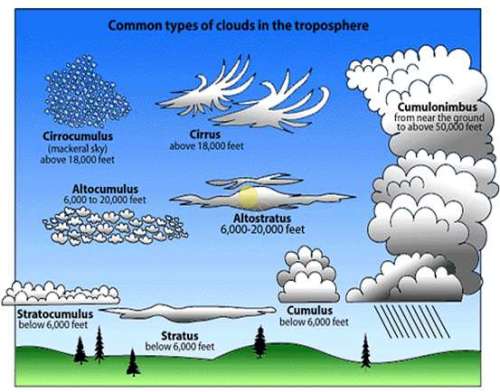 إذا كانت درجة حرارة الغيوم فوق الصفر المئوي فيكون التساقط على هيئة......تكون الامطار الصيفية أكثر غزارة من الامطار...........عندما يخترق المطر طبقة هوائية درجة حرارتها تحت الانجماد يكون التساقط......أي عنوان تعطي لصورة الآتية؟ الجواب ........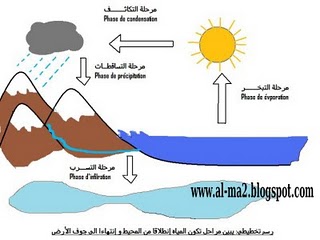 توجد عدة مصادر لتغذية الأنهار بالماء وهي التغذية المطرية، و المياه الجوفية، والجليدية,و التغذية......الجليد هو الحالة الصلبة للماء في الطبيعة ويتكون بتجميد الماء مثل........ أي من الآتي  ليس مثالاً على ذلكيمثل الشكل الآتي احد أنماط التصريف ....................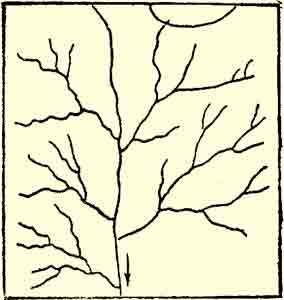   تقل كثافة مياه البحار .............. أن التجوية التي تعمل على تفكيك الصخور دون أن يطرأ عليها تغيير تعرف بالتجوية من الأمثلة على الهضاب التحاتية هضبة :أن النظرية التي فسرت توزيع الماء واليابس والتي لاقت قبولاً عند العلماء هي نظرية : تشغل المحيطات من مياه الكرة الأرضية نحو :  الحركة الرأسية التي تنتاب مياه البحار والمحيطات تعرف بـ:   تعرف الرياح التي تنشأ في المناطق المدارية بالرياح : أي من الأتي ليس من العوامل المؤثرة في تكوين المرتفعات الجوية :  تقاس الأشعة الشمسية بجهاز يدعى :  أن الرياح التي تهب من مناطق الضغط العالي الشبه المداري نحو الضغط المنخفض الشبه القطبي تعرف بالرياح : أن الغلاف المسؤول عن تنظيم درجة الحرارة على سطح الأرض هو الغلاف : أن دلتاوات الأنهار التي تتكون عند المصبات والتي لها عدة فروع تعرف بالدلتاوات : أن الخط الوهمي الذي يصل بين نقاط على سطح الأرض لها الأرتفاع نفسه يعرف 
بخط : بحار الجزرية أو الواقعة ما بين الجزر مثال على ذلك بحر : س2/ ميزي بين كل مما يأتي :   (12 درجة )اللافا الحامضية واللافا القاعدية . حوض النهر ومجرى النهر . المنخفضات الحرارية والمنخفضات الجبهوية . س3/ عللي ما يأتي : ( 21 درجة) قد لا تتكون دلتاوات عند مصبات بعض الأنهار . يطرأ تغيير على خصائص مياه البحار والمحيطات . أختلاف أشكال التكاثف . ملحق ( 3)م / مقياس الدافع المعرفيعزيزتي الطالبة ..............................تحية طيبة...بهدف إجراء دراسة علمية حول بعض آراء الطالبات ومشاعرهن الذاتية نحو مواقف عامة تتعلق بطبيعة سلوك الفرد، لذا نرجو معاونتكن بالإجابة عن المقياس بصورة دقيقة وبكل صراحة من خلال ما تعتقدن ينطبق عليكن علماً أن ليس هناك إجابة صحيحة أو إجابة خاطئة ولاتترك أي فقرة بدون الإجابة عنها، وإن الإجابات ستكون سرية وتستخدم لأغراض البحث العلمي فقط فلا داعي لذكر الاسم.مثال/ يوضح طريقة الإجابةالمجموعةالاختبارالمتغير المستقلالمتغير التابعالاختبار التجريبيةالقبلياستراتيجية معالجة المعلومات1. اختبار التحصيل2. الدافع المعرفيالبعديالضابطةالقبليــ1. اختبار التحصيل2. الدافع المعرفيالبعديالمجموعةالشعبةالعدد الكليعدد الراسباتعدد أفراد العينةالتجريبيةأ31-31الضابطةب34133المجموع65164المتغيراتالتجريبية n=32التجريبية n=32الضابطة n=32الضابطة n=32قيمة tقيمة tالمتغيراتالمتوسط الحسابيالانحراف المعياريالمتوسط الحسابيالانحراف المعياريالمحسوبةالجدوليةالعمر الزمني202.514.54199.510.450.9472.001اختبار الذكاء37.433.6637.705.630.2172.001درجات اختبار الدافع المعرفي القبلي132.2038.52130.9141.510.1152.001درجات الجغرافية للسنة السابقة66.669.36965.18185.480.3792.001المجموعةعدد أفراد العينةيقرأ ويكتبابتدائيمتوسطإعداديدبلومبكلوريوسدرجة الحريةكا2كا2مستوى دلالة (0.05)المجموعةعدد أفراد العينةيقرأ ويكتبابتدائيمتوسطإعداديدبلومبكلوريوسدرجة الحريةالمحسوبةالجدوليةمستوى دلالة (0.05)التجريبية3143659430.9327.815غير دالة إحصائياًالضابطة3346554930.9327.815غير دالة إحصائياًالمجموع64891110131330.9327.815غير دالة إحصائياًالمجموعةعدد أفراد العينةيقرأ ويكتبابتدائيمتوسطإعداديدبلومبكلوريوسدرجة الحريةكا2كا2مستوى دلالة (0.05)المجموعةعدد أفراد العينةيقرأ ويكتبابتدائيمتوسطإعداديدبلومبكلوريوسدرجة الحريةالمحسوبةالجدوليةمستوى دلالة (0.05)التجريبية3117762831.077.815غير دالة إحصائياًالضابطة33455541031.077.815غير دالة إحصائياًالمجموع64512121161831.077.815غير دالة إحصائياً               المجالالمحتوى المعرفي               المجالالمحتوى المعرفيالمستوياتالمعرفةالفهمالتطبيقالتحليلالتركيبالتقويمالمجموع               المجالالمحتوى المعرفي               المجالالمحتوى المعرفيأوزانها24%20%12%18%14%12%100%الفصلعدد الصفحاتالوزن النسبي للصفحات 17045%5434332225636%4423321832919%32121110المجموع155100%1210697650 فقرة اختباريةالمجموعةعدد أفراد العينةالمتوسط الحسابيالانحراف المعياريالقيمة التائيةالقيمة التائيةمستوى الدلالةالمجموعةعدد أفراد العينةالمتوسط الحسابيالانحراف المعياريالمحسوبةالجدوليةدالة إحصائياًالتجريبية3157.5110.415.022.001دالة إحصائياًالضابطة3343.5411.425.022.001دالة إحصائياًالمجموعةعدد أفراد العينةالمتوسط الحسابيالانحراف المعياريالقيمة التائيةالقيمة التائيةمستوى الدلالةالمجموعةعدد أفراد العينةالمتوسط الحسابيالانحراف المعياريالمحسوبةالجدوليةدالة إحصائياًالتجريبية31165.77114.082.442.001دالة إحصائياًالضابطة3395.42120.572.442.001دالة إحصائياًالتجوية الفيزيائيةالتجوية الكيميائيةالتجوية البايولوجيةينتج عنها تفكيك الصخور إلى مفتتات صغيرة دون أن يطرأ على تركيبها المعدني أي تغيير.وهي عملية تفاعل بين الغلاف الغازي والصخور وتؤدي إلى تفتيت الصخور وتغيير مكوناتها المعدنية.عملية تحدث نتيجة قيام الإنسان والأحياء الأخرى في تحطيم الصخور بطريقة ميكانيكية.أ- الهيدرولوجياب- الجيلوجياج- الجيومورفولوجياد- البالوجياأ- الأولىب- الثانيةج- الثالثةد- الرابعةأ- الإنكساريةب- البركانيةج- التحاتيةد- الالتوائيةأ- الإنكساريةب- البركانيةج- التحاتيةد- الالتوائيةأ- الخوانقب- الخنادقج- المستنقعد- السيولأ- الأفقيب- العموديج- الدائريد- الحلزونيأ- تشكل الوديانب- تنبع من الجبالج- تساهم بالنقلد- توجد بأشكال مختلفة أ- مناخيةب- التضاريسيةج- توزيع الملوحةد- تشكيل السواحلأ- انكسار في قشرة الأرضب- اختلاف الكثافةج- نسبة الملوحةد- طغيان البحر على ارض منخفضة. أ- الخليجب- الرياج- الفيورداتد-المضيقأ- المستنقعب- البحيراتج- السواحلد- الأهوار أ- عوامل فلكيةب- دائرة العرضج- التضاريسد- خطوط الطولأ- الرطوبة النسبيةب- الكتل الهوائيةج- درجة الحرارةد- الجاذبية الأرضية أ- درجة الحرارةب- سرعة الرياحج- الضغط الجويد- الرطوبة النسبية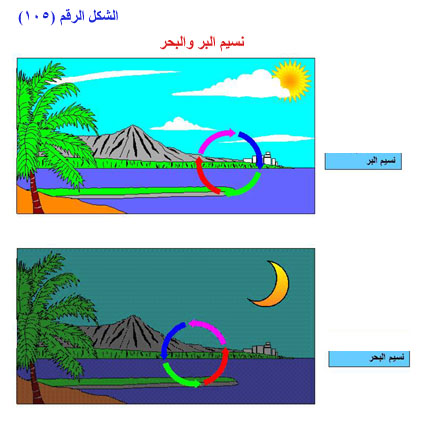 أ- نسيم البحر والبرب- نسيم الريفج- نسيم البر والبحرد- نسيم الجبل والواديأ- الإعصارب- المنخفض جويج- الجبهةد- الرطوبة الجويةأ- الإعصارب- المنخفض جويج- الجبهةد- الرطوبة الجويةأ- مسامات اوراق النباتاتب- ملوحة المياهج-  سرعة الرياحد- جفاف الهواءأ- الرطوبة 100%ب- وجود البردج- وجود غبارد- وجود أملاحأ- الخلو من الغيومب- رياح بطيئةج- انخفاض الحرارةد- وجود شوائبأ- ارتفاعاتهاب- درجة حرارتهاج- كثافتهاد-  نوعيتهاأ- مطر فقطب- برد فقطج-  وفرد- مطر أو بردأ- الشتويةب- التصاعديةج- الجبهويةد-  التضاريسيةأ- الجليد الزجاجيب- الثلجج- المطر المتجمدد-  البردأ- الغلاف المائيب- الغلاف الغازيج-  الغلاف الحيويد- دورة المياه في الطبيعةأ- من البحيراتب- البحريةج- الثلجيةد- المحيطةأ- تكاثف بخار الماءب- الأنهار المتجمدةج- البحار المتجمدةد- المياه الجوفية المتجمدةأ- المتعامدب- التكعيبيج- الإشعاعيد- الشجيريأ- بارتفاع الحرارةب- بازدياد التبخرج- بذوبان الجليدد- بارتفاع نسبة الملوحةأ- الكيميائية ب- الفيزيائية ج- البايلوجية د- الجيمورفولوجية  أ- الأناضول ب- كولومبياج- بتاكونيا د- كلورادو أ- التتراهيدية ب- الكويكبات ج- زحزحة القاراتد- أنفصال القمرأ- 93%ب- 94%ج- 95%د-97% أ- التيارات البحريةب- المد والجزر ج- الأعاصير د- الأمواج أ- اليومية ب- المحلية ج- التجارية د- الموسمية أ- أستقرار الجو ب- هبوط الهواء ج- درجة الحرارة -د- سقوط الأمطار أ- البارومتر ب- الأنيمومتر ج- كرة كامبل د- المحرار الزئبقي أ- الفصليةب- الغربية ج- المحلية د- التجارية أ- المائي ب- الحيوي ج- الصخري د- الغازي أ- القرنية ب- المصبات ج- المقوسة د- رجل الطير أ- الأستواء ب- الكنتور ج- الطول د- تقسيم المياه أ- اليابان ب- أيجهج- الشمال د- قزوينتالفقرةينطبق عليّ بدرجة كبيرةينطبق عليّ بدرجة متوسطةينطبق عليّ بدرجة قليلةلا تنطبق عليّ1أشارك برغبة كبيرة في دورات تعليم الحاسوبتالفقرةينطبق عليّ بدرجة كبيرةينطبق عليّ بدرجة متوسطةينطبق عليّ بدرجة قليلةلا تنطبق عليّ1أطلع على بعض المواضيع العلمية حال انتهائي من تحضير واجباتي الدراسية2أحرص على حضور الندوات والاجتماعات الثقافية والعلمية3أرغب بالمراسلات العلمية ضمن اختصاصي4أرغب في الحصول على مصادر علمية5أشارك زميلاتي في كتابة البحوث والتقارير العلمية6أشارك برغبة كبيرة في دورات تعليم الحاسوب7أرى أن التعلم مدى الحياة ضروري لكل فرد في المجتمع8أتابع التقارير والبحوث العلمية من وسائل الإعلام المختلفة9اشعر بالسعادة عند إنجازي نشاطاً علمياً10أرغب بجد ونشاط في تنمية وتطوير معلوماتي11استفيد من السبل الحديثة في الحصول على المعرفة (الانترنت)12أستفسر باستمرار عن الظواهر البيئية التي نعيشها13أندفع تلقائياً لتقصي الإجابة عن الأسئلة التي تثار14أستمتع في متابعة الظواهر الغريبة التي تحدث في البيئة للتعرف على أسرارها15أتابع البرامج التلفازية العلمية باستمرار16ألجأ لاستثارة اسئلة متنوعة لكشف الغموض عن بعض الحقائق العلمية داخل الدرس17أناقش زميلاتي بعد مشاهدة كل فلم علمي واجتماعي18يثير اهتمامي الجديد في مجال العلم والمعرفة19أشارك زميلاتي في الرحلات العلمية والثقافية والترفيهية20أفترض الحلول والتفسيرات حول القضايا التي تثير تساؤلاتي21أكتفي بما تتضمنه الكتب المقررة لأضمن الحصول على المعرفة التي أريد منها22أتابع البرامج التلفزيونية التي تعرض حقائق جديدة عن الإنسان والكون23أتقصى الحقائق من مصادرها الأصلية24أسعى لأجل توظيف المعرفة لخدمة الأنسانية  25أحاول الإلمام بكل ما يتعلق بتخصصي الدراسي26أتأمل وأتفكر بما حولي دائماً27أتقبل أفكار مدرساتي كي تزداد معرفتي28أتفرغ تماماً للبحث والتقصي عن حقائق علمية جديدة29لا أناقش الأفكار الواردة في المصادر التي لاتتفق مع أفكاري30أشارك زميلاتي في البحث عن أسباب المشكلات وحلولها الممكنة31أتابع الاكتشافات العلمية الجديدة التي تنشرها المجلات العلمية32ألتقط الأفكار الجديدة التي تثير الرغبة والبحث والتقصي في دروسي33أميل إلى المهمات التي تستلزم القليل من التفكير34لدي القدرة على التغلب على الصعوبات الدراسية التي تواجهني35أسعى لأكون دائماً في مستوى الطالبات المتفوقات 36أبذل جهدي في الدراسة لأجل الدراسة فقط37أسعى للدراسة حتى في الظرف الذي يحدث فيه بعض المشكلات العائلية38أبذل جهدي لفهم المواضيع الدراسية الغامضة39لايهمني ما أبذل من وقت وجهد إن كان ذلك يساعدني على النجاح40ألتزم النزاهة في سبيل الحصول على المعرفة41أحاول تطبيق المعرفة التي أحصل عليها42لاتقف الظروف المعيشية الصعبة حائلاً دون الحصول على المعرفة43أتحمل المصاعب في البحث عن حقيقية ما غامضة بالنسبة لي44أصر على متابعة طلب العلم وإن كان ذلك صعباً